Lmov Kwc ( cwigvRb mv‡cÿ )1.০	প্রাথমিক শিক্ষা অধিদপ্তরের ২০১৬-১৭ অর্থবছরের বার্ষিক অগ্রগতি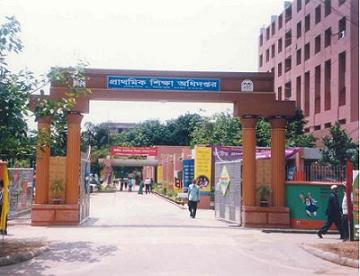 প্রাথমিক শিক্ষা অধিদপ্তর ভবন1.১	১৯৮০ সালে MYcÖRvZš¿x evsjv‡`k সরকার KZ„©K সর্বজনীন প্রাথমিক শিক্ষা কার্যক্রম গ্রহণ Kivi ci ও প্রশাসনিক প্রয়োজনে ১৯৮১ সালে জনশিক্ষা পরিদপ্তরকে প্রাথমিক শিক্ষা অধিদপ্তরে উন্নীত করা হয়। এ অধিদপ্তর প্রাথমিক শিক্ষা প্রশাসনের দ্বিতীয় সর্বোচ্চ স্তর। এ স্তরের প্রধান নির্বাহী হলেন মহাপরিচালক।বাংলাদেশে প্রাথমিক শিক্ষা অধিদপ্তরের অধীনে 0৭টি প্রশাসনিক বিভাগের ৬৪টি জেলা ও ৫০৫টি উপজেলা/থানায় প্রাথমিক শিক্ষা কার্যক্রম পরিচালনা করা হয়। বিভাগীয় সদরে বিভাগীয় উপপরিচালকের কার্যালয়, জেলা সদরে জেলা প্রাথমিক শিক্ষা অফিস ও পিটিআই, উপজেলা/থানা শিক্ষা অফিস ও উপজেলা/থানা রিসোর্স সেন্টারের মাধ্যমে এবং ক্লাস্টার পর্যায়ে  mnKvix উপজেলা/থানা শিক্ষা অফিসারের মাধ্যমে বিদ্যালয়ভিত্তিক সকল কার্যক্রম বাস্তবায়ন, তত্ত্বাবধান ও পরিবীক্ষণ করা হয়। বিদ্যালয় ব্যবস্থাপনা কমিটি, শিক্ষক অভিভাবক সমিতি, ওয়ার্ড/ইউনিয়ন/উপজেলা প্রাথমিক শিক্ষা কমিটির সহায়তায় প্রধান শিক্ষক Zvui mnKvix শিক্ষকদের নিয়ে নিয়মিত বিদ্যালয়ভিত্তিক কার্যক্রম পরিচালনা করে _v‡Kb|1.২	প্রাথমিক শিক্ষা অধিদপ্তরের সদর দপ্তরে 0৮টি বিভাগ, যথাt প্রশাসন, পরিকল্পনা ও উন্নয়ন, প্রশিক্ষণ, পরিবীক্ষণ ও মূল্যায়ন, পলিসি ও অপারেশন, প্রোগ্রাম, অর্থ ও হিসাব, আইএমডি এবং সেকেন্ড চান্স এডুকেশন-এর দায়িত্বপ্রাপ্ত 0৮ জন পরিচালকের মাধ্যমে নি‡¤œ ewY©Z কার্যাদি সম্পাদন করা হয় :(১) বিভাগীয়, জেলা ও উপজেলা/থানা প্রাথমিক শিক্ষা অফিসে কর্মরত কর্মকর্তা-কর্মচারী ও প্রাথমিক বিদ্যালয়ের                       শিক্ষক সম্পর্কিত প্রশাসন, ব্যবস্থাপনা, পরিদর্শন ও তত্ত্বাবধান;	(২) প্রাথমিক শিক্ষা সম্পর্কিত নীতিgvjv প্রণয়ন ও বাস্তবায়ন সম্পর্কে মন্ত্রণালয়কে পরামর্শ প্রদান;	(৩) প্রাথমিক শিক্ষা উন্নয়ন প্রকল্প প্রণয়ন ও বাস্তবায়ন সম্পর্কে মন্ত্রণালয়কে পরামর্শ প্রদান;(৪) অধিদপ্তরের অধীন বিভিন্ন স্তরের অফিস ও প্রতিষ্ঠানের প্রশাসক, পরিদর্শK ও অন্যান্য কর্মচারী এবং      শিক্ষকগণের পেশাগত প্রশিক্ষণের ব্যবস্থা গ্রহণ;	(৫) প্রাইমাwর ট্রেনিং ইনস্টিটিউট (পিটিআই) এর উন্নয়ন;	(৬) প্রাথমিক শিক্ষার বাজেট প্রণয়ন ও বরাদ্দকৃত অর্থের h_vh_ e¨envi নিশ্চিতকরণ;	(৭) অধিদপ্তরের অধীন নন-ক্যাডার কর্মকর্তা-কর্মচাix ও শিক্ষক নিয়োগ, পদোন্নতি ও বদলি সংক্রান্ত; এবং	(৮) প্রাথমিক বিদ্যালয়ে পাঠ্যপুস্তক সরবরাহ নিশ্চিতকরণ।                                                        প্রাথমিক শিক্ষা অধিদপ্তর সর্বজনীন প্রাথমিক শিক্ষার মাধ্যমে দারিদ্র¨ বিমোচন, টেকসই উন্নয়ন, সহস্রাব্দ উন্নয়ন লক্ষ্যমাত্রা (MDGs) ও সবার জন্য শিক্ষা এর লক্ষ্যসমূহ অর্জনের লক্ষ্যে ২০১১-১8 মেয়াদে তৃতীয় প্রাথমিক শিক্ষা উন্নয়ন কর্মসূচি গ্রহণ করা হয়। তৃতীয় প্রাথমিক শিক্ষা উন্নয়ন কর্মসূচি (২০১১-২০১8) এর উপাদানসমূহt(১) শিখনফল অর্জন|	(২) সবার সমান অংশগ্রহণের সুযোগ|	(৩) আঞ্চলিক ও অন্যান্য পর্যায়ে বৈষম্য দূরীকরণ|	(৪) বিকেন্দ্রীকরণ ও কার্যকর বাজেট বরাদ্দ বৃদ্ধি।তৃতীয় প্রাথমিক শিক্ষা উন্নয়ন কর্মসূচি (পিইডিপি-৩) নিম্নবর্ণিত 0৫টি ফলাফল অর্জনের লক্ষ্য নিয়ে বাস্তবায়ন করা হচ্ছে t(১) সকল শিক্ষার্থী শ্রেণিভিত্তিক ও বিষয়ভিত্তিক প্রত্যাশিত শিখনফল ও প্রান্তিক যোগ্যতা শ্রেণিকক্ষে বসেই অর্জb      করবে।	(২) সকল ধর‡bর শিক্ষা প্রতিষ্ঠান থেকে সকল শিক্ষার্থী প্রাক-প্রাথমিক ও প্রাথমিক শিক্ষা লাভ করবে।(৩) প্রাথমিক শিক্ষায় সকলে অংশগ্রহণ, প্রাথমিক শিক্ষাচক্র সমাপন ও শিখনফল অর্জনের লক্ষ্যে আঞ্চলিক ও      অন্যান্য বৈষম্য দূর বা কমানো হবে।	(৪) উপজেলা বা বিদ্যালয় পর্যায়ে পরিকল্পনা কার্যক্রম বিকেন্দ্রীকরণ করা হবে।	(৫) প্রাথমিক শিক্ষাখাতে বাজেট বরাদ্দ বৃদ্ধিসহ-এর কার্যকারিতা বৃদ্ধি করা হবে।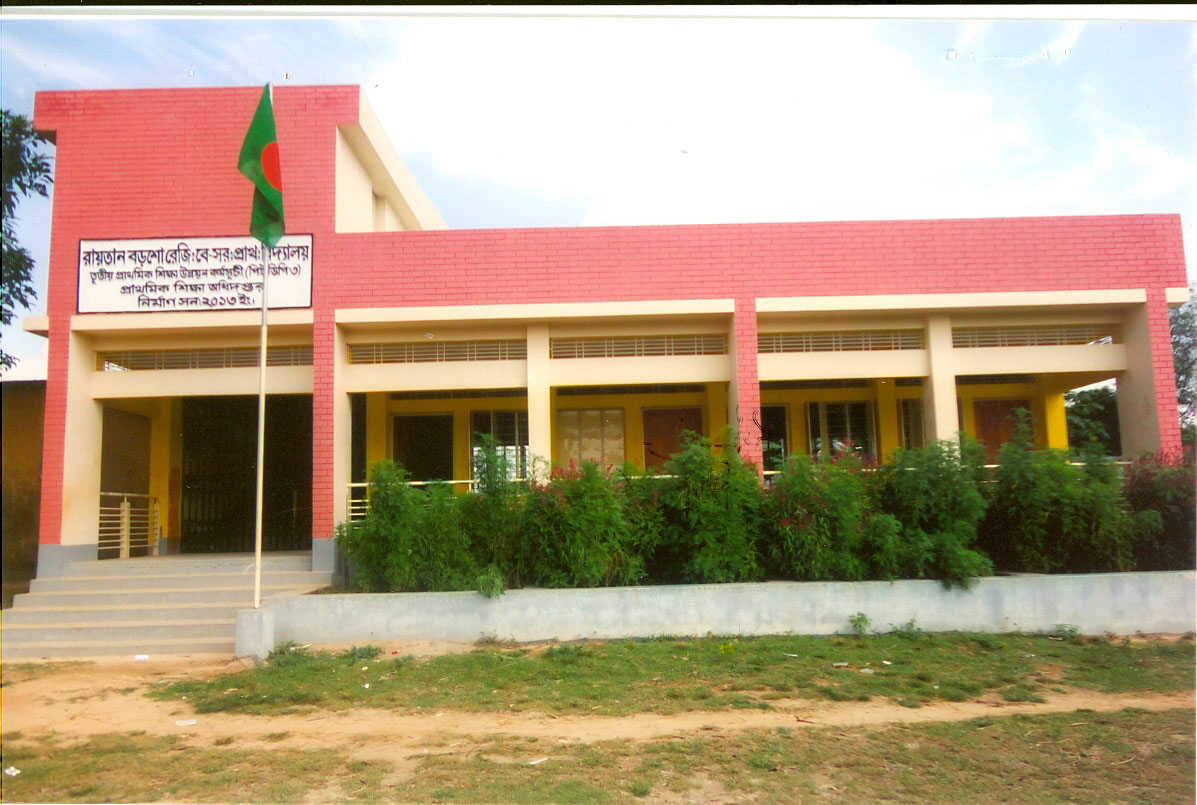 পিইডিপি-৩ এর আওতায় নির্মিত বিদ্যালয় ভবন1.৩	প্রাথমিক শিক্ষা অধিদপ্তর কর্তৃক বাস্তবায়নাধীন উন্নয়b কর্মকাÐ :সর্বজনীন ও মানসম্মত প্রাথমিক শিক্ষার সুযোগ সৃষ্টির লক্ষ্যে প্রয়োজনীয় অবকাঠামো উন্নয়ন, প্রশিক্ষিত শিক্ষক সৃষ্টিসহ শিক্ষাসহায়ক পরিবেশ সৃষ্টির জন্য তৃতীয় প্রাথমিক শিক্ষা উন্নয়ন কর্মসূচি (পিইডিপি-৩) এবং আরও ১০টি প্রকল্প বাস্তবায়নাধীন রয়েছে।জাতীয় শুদ্ধাচার কৌশল বাস্তবায়নের লক্ষ্যে প্রাথমিক শিক্ষা অধিদপ্তরের কাযক্রম :প্রাথমিক শিক্ষা অধিদপ্তর কর্তৃক 2016-2017 অর্থ বছরের জাতীয় শুদ্ধাচার কৌশল বাস্তবায়ন কর্মপরিকল্পনা এবং পরিবীক্ষণ কাঠামো প্রণয়ন। 2| নিয়মিত সভার Av‡qvRb t	ক)	গঠিত নৈতিকতা কমিটির সভা |	খ)	মাসিক সমন্বয় সভার আলোচ্যসূচিতে জাতীয় শুদ্ধাচার কৌশল অন্তর্ভুক্তকরণ|	গ)	অংশীজনের অংশগ্রহণে সভা|	ঘ)	সচেতনতা বৃw×মূলক সভা|৩। প্রশিক্ষণ কর্মসূচি সেমিনার ওয়ার্কkপে জাতীয় শুদ্ধাচার কৌশল হিসেবে সোনার বাংলা গড়ার প্রত্যয় পুস্তিকা           অন্তর্ভুক্তকরণ ও জাতীয় শুদ্ধাচার কৌশল বাস্তবায়ন সম্পর্কে অবহিতকরণ|৪।	জাতীয় শুদ্ধাচার কৌশল বাস্তবায়নের শুদ্ধাচার চর্চার জন্য পুরস্কার প্রদান| ৫।	অন লাইন/ অভিযোগ বাক্স অথবা অন্য যে কোন মাধ্যমে প্রাপ্ত অভিযোগ গ্রহণ এবং নিষ্পত্তিকরণ|৬।	উদ্ভাবনী ধারYv বাস্তবায়ন|৭।	অডিট নিষ্পত্তিকরণ এবং প্রযোজ্য ক্ষেত্রে অডিট সংক্রান্ত সভা আয়োজন । ৮।	গণïনানী গ্রহণ এবং নিষ্পত্তিকরণ|৯।	তথ্য অধিকার আইন অনyযায়ী তথ্য সরবরাহ|১০।	বিদ্যালয়ভিত্তিক এসএমসি ও শিক্ষক সভায় জাতীয় শুদ্ধাচার কৌশল অন্তfyকরণ এবং নৈতিকতা চর্চার বিষয় অবহিত           করণ|১১।	পৃথক শিফটে পৃথকভাবে ছাত্রছাত্রী সমাবেশের আয়োজন, শু× উ”Pvরণে জাতীয় সঙ্গীত পরি‡ekb, শিক্ষার্থী ও           wkÿK‡`i kপথ পাঠ এবং সমাবেশসহ শ্রেণি কক্ষে নৈতিকতা চর্চাi জন্য আলোচনা ও নৈতিকতা বিষয়ক গল্প-          কবিতা পাঠ|১২।	উঠান বৈঠক ও মা সমাবেশে শুদ্ধাচার কৌশল বাস্তবায়নের জন্য নৈতিকতা চর্চার বিষয় অন্তর্ভুক্তকরণ|১৩।	ছাত্রছাত্রীদের মনো‰`হিক শাস্তি  নিষিদ্ধকরণের ব্যবস্থা গ্রহণ| ১৪।	জাতীয় শুদ্ধাচার কৌশল বাস্তবায়নের জন্য we`¨vjq পর্যায়ে কাব দল গঠন করে নৈতিকতা চর্চার বিষয়            অন্তর্ভুক্তকরণ|১৫।	বিদ্যালয়ে অবস্থানকালে শিক্ষক-শিক্ষার্থীদের আঞ্চলিক ভাষv পরিহার করে প্রমিত বাংলা  D”PviY অনুশীলন। 1.৪	প্রাথমিক শিক্ষা অধিদপ্তরের ইনোভেশন সেল কর্তৃক গৃহীত কার্যক্রম tপ্রাথমিক শিক্ষা অধিদপ্তরে ০৭ (সাত) সদস্য বিশিষ্ট একটি ইনোভেশন টিম রয়েছে। এছাড়া অধিদপ্তরের আওতাধীন বিভিন্ন দপ্তরসমূহে ইনোভেশন টিম গঠন করা হয়েছে এবং নিয়মিতভাবে কার্যক্রম পরিচালিত n‡”Q । ২০১৬ সালে একটি সময়াবদ্ধ কর্মপরিকল্পনা গ্রহণ করা হয়েছে। প্রণীত কর্মপরিকল্পনা অনুযায়ী কার্যক্রম বাস্তবায়ন অব্যাহত রয়েছে| যেমনt সিটিজেন চার্টার তৈরি ও বাস্তবায়ন, প্রতিটি দপ্তরে অভিযোগ বক্স স্থাপন, উদ্ভাবনী ধারণv আnŸvb, শিক্ষক ডাটাবেজ তৈরি , শিক্ষক বদলি  সফটওয়ার তৈরির উদ্যোগ গ্রহণ, শিক্ষকদের পেনশন সেবা সহজকরণ ইত্যাদি কার্যক্রম চলমান রয়েছে। শিক্ষকগণের পেনশন সহজকরণের জন্য ই-পেনশন এবং উপর 0২টি জেলায় পাইলটিং (মানিকগঞ্জ  ও টা½vBj)  করা হয়েছে। পেনশন সেবা সহজকরণের উপর 0১টি তথ্য পুস্তিকা প্রণয়ন করা হয়েছে|মাঠ পর্যায়ের কর্মকর্তাদের নাগরিক সেবার উদ্ভাবন ও উদ্ভাবনীমূলক প্রকল্প ডিজাইন শীষক প্রশিক্ষণ প্রদান করা হয়েছে|A2i এর মাধ্যমে প্রাথমিক শিক্ষা Awa`ßi  হতে 0৩ জন কর্মকর্তাকে মেন্টর প্রশিক্ষক হিসv‡e প্রশিক্ষণ প্রদান করা হয়েছে। মেনটরিং করার লক্ষ্যে ইতোমধ্যে আরI ১০ জন কর্মকর্তাকে প্রশিক্ষণের জন্য নির্বাচন করা হয়েছে| প্রাথমিক শিক্ষায় সেবা সহজকরণের নিমিত্ত উদ্ভাবনী প্রকল্প wbavwiZ di‡g প্রস্তাব প্রেরণের জন্য মাঠ পর্যায়ে পত্র cÖ`vb করা হয়েছে। অনলাইন গ্রিভেন্স রিড্রেস সিস্টেম (GRS) এর মাধ্যমে আবেদপত্র সংগ্রহ করে তার সমাধান সাথে সাথেই অনলাইনে প্রদান করা হচ্ছে। ৩০০ জন কর্মকর্তা-কর্মচারী‡K ই-ফাইলিং প্রশিক্ষণ প্রদান করা হয়েছে। ইতোমধ্যে অধিদপ্তরে mKj শাখায় B-dvBwjs  কার্যক্রম  Pvjy হয়েছে। অন-লাইনে একাউন্টিং সফট্ওয়ার এর মাধ্যমে অর্থ ব্য‡য় স্বচ্ছতা  ও গতিশীলতা আনয়ন করা হয়েছে। 1.5	তৃতীয় প্রাথমিক শিক্ষা উন্নয়ন কর্মসূচি (পিইডিপি-৩) tপ্রাথমিক শিক্ষায় কাঙ্খিত লক্ষ্য অর্জনের জন্য বিচ্ছিন্ন উন্নয়ন প্রকল্পের পরিবর্তে Sub-Sector Wide Approach কর্মসূচি গ্রহণের প্রয়োজনীয়তা অনুভূত হওয়ায় পিইডিপি-২ শীর্ষক দুটি কর্মসূচি বাস্তবায়িত হয়। এ সকল কর্মসূচির সাফল্য ও ব্যর্থতা পর্যালোচনাপূর্বক 0৯টি উন্নয়ন সহযোগীর আর্থিক ও কারিগরি সহায়তায় আরও বৃহৎ পরিসরে পিইডিপি-৩ গ্রহণ করা হয় Ñ যা বর্তমানে বাস্তবায়‡bi †kl chv‡q রয়েছে।1.5.১	কর্মসূচির প্রাক্কলিত ব্যয়	: ১৮১৫৩৮৮.৩৬ লক্ষ টাকা।1.5.২	কর্মসূচির মেয়াদ		: জুলাই ২০১1 হতে Ryb ২০১8।1.5.৩	কর্মসূচির এলাকা		: সমগ্র বাংলাদেশ|1.5.4	 কর্মসূচির অনুকূলে প্রাপ্ত বরাদ্দ ও ক্রমপুঞ্জিভুত ব্যয় (লক্ষ টাকায়): 1.5.5	কর্মসূচির সামগ্রিক লক্ষ্য : দেশের সকল প্রাথমিক বিদ্যালয়ে গমনোপযোগী শিক্ষার্থীদের মানসম্মত শিক্ষা                নিশ্চিতকরণ।1.5.6	কর্মসূচির উদ্দেশ্যাবwj :প্রাক-প্রাথমিক থেকে পঞ্চম শ্রেণি পর্যন্ত বাংলাদেশের সকল শিশুর জন্য কার্যকরী ও hy‡Mvc‡hvMx শিশু-বান্ধব শিক্ষা প্রদানের লক্ষ্যে একটি দক্ষ, একীভূত এবং সমতাভিত্তিক প্রাথমিক শিক্ষা ব্যবস্থা গড়ে তোলা।1.5.7	বাস্তবায়ন কৌশল: সফলভাবে বাস্তবায়নের মাধ্যমে কাঙ্খিত লক্ষ্য অর্জনের জন্য পিইডিপি-৩ এর কার্যক্রমকে 0৪টি কম্পোনেন্ট ও ২৯টি সাব-কম্পোনেন্ট-এ বিভক্ত করে বাস্তবায়ন করা n‡q‡Q | কম্পোনেন্ট গুলো :	কম্পোনেন্ট ১      :	 শিখন ও শিক্ষণ|	কম্পোনেন্ট ২     :	 অংশগ্রহণ ও বৈষম্য|	কম্পোনেন্ট ৩     :	 we‡K›`ªxKiY ও কার্যকারিতা|	কম্পোনেন্ট ৪      :	 সেক্টর/প্রোগ্রাম পরিকল্পনা ও ব্যবস্থাপনা|1.5.8	কর্মসূচির সার্বিক কার্যক্রম:(১) শিক্ষানীতি-২০১০ অনুযায়ী ৫+ বয়সী শিশুদের জন্য প্রাক-প্রাথমিক শিক্ষা প্রচলন। এ জন্য শিশুদের উপযোগী      খেলাধyলা সামগ্রী, প্রাক-প্রাথমিক কারিকুলাম ও পাঠ্য বই সরবরাহ করা হচ্ছে;(২) Overcrowded বিদ্যালয়ে শ্রেণিকক্ষ ও শিক্ষার্থী অনুপাত ১:42-এ নামিয়ে আনার লক্ষ্যে চাহিদাভিত্তিক       ৩৯,০০৩টি শ্রেণিকক্ষ নির্মাণ |	(3) চাহিদা ভিত্তিতে বিদ্যালয় মেরামত|(4) পিটিআই, উপজেলা শিক্ষা অফিস, ইউআরসি, জেলা ও বিভাগীয় পর্যায়ের অফিস ও নেপ সম্প্রসারণ ও       মেরামত|(5) বর্তমান কারিকুলাম সংশোধনপূর্বক hy‡Mvc‡hvMx কারিক্যুলাম প্রণয়ন করে ছাত্রছাত্রীদের মধ্যে বিনামূল্যে বই       বিতরণ করা n‡”Q|	(6) দক্ষ শিক্ষক সৃষ্টির লক্ষ্যে সিইনএড এর পরিবর্তে ১৮ মাস মেয়াদের ডিপ-ইন-এড ‡Kvm cªeZb|(7) উন্নয়ন বিকেন্দ্রীকরণের লক্ষ্যে বিদ্যালয়ভিত্তিক উন্নয়ন পরিকল্পনা এবং উপজেলা পর্যায়ে প্রাথমিক শিক্ষা      পরিকল্পনা কার্যক্রম সম্প্রসারণ|	(8) শিক্ষকসহ সকল পর্যায়ের কর্মকর্তা ও কর্মচারxদের প্রশিক্ষণের মাধ্যমে Kg দক্ষতা বৃদ্ধিকরণ|	(9) পর্যায়ক্রমে দেশের প্রতিটি বিদ্যালয়ে Digital Content  ভিত্তিক শ্রেণি পাঠদান পরিচালনা|	(10) আইসিটি অবকাঠামো তৈwiর লক্ষ্যে প্রাথমিক বিদ্যালয়ে কম্পিউটার প্রদান করা |	(11) দyর্যোগকালীন সময়ে শিক্ষা কার্যক্রম অব্যvহত রাখার জন্য বিশেষ কার্যক্রম গ্রহণ|	(12) চাহিদাভিত্তিক টয়লেট  wbgvY I মেরামত |1.5.9	পিইডিপি-৩ এর আওতায় ২০১6-১7 অর্থবছরের বাস্তবায়িত প্রধান কার্যক্রমসমূহ :1.5.9.1 ভৌত অবকাঠামো নির্মাণ :1.5.9.2	Decentralized School management and Governanceশিক্ষার সার্বিক মান উন্নয়নে স্থানীয় পর্যায়ে পরিকল্পনার কোনো বিকল্প নেই। বিদ্যালয় উন্নয়ন পরিকল্পনা ও ব্যবস্থাপনা আরI বিকেন্দ্রীKi‡Y লক্ষ্যে তৃতীয় প্রাথমিক শিক্ষা উন্নয়ন কর্মসূচি (পিইডিপি-৩) এর আওতায় বিদ্যালয় ভিত্তিক উন্নয়ন পরিকল্পনা (School Level Improvement Plan) এবং উপজেলা প্রাথমিক শিক্ষা পরিকল্পনা (UPEP) প্রণয়ন করা হচ্ছে। বিদ্যালয় পরিকল্পনার মাধ্যমে শিক্ষক-শিক্ষার্থী, শিক্ষক, অভিভাবক সম্পর্ক উন্নয়ন এবং স্থানীয় জনগণকে বিদ্যালয়ের সকল কর্মকা‡Ð সম্পৃক্তকরণ এর মাধ্যমে তাদের অংশগ্রহণ নিশ্চিত করা হয়েছে। বিদ্যালয়ের প্রতি জনগণের মালিকানাবোধ জাগ্রত করণের ক্ষেত্রে স্থানীয় জনগণের অংশগ্রহণের একটা বড় ভূমিকা রয়েছে।1.5.9.3  শিক্ষক নিয়োগ ও প্রশিক্ষণশিক্ষক শিক্ষার্থী অনুপাত হ্রাস করে মানসম্মত শিক্ষা ব্যবস্থা নিশ্চিতকরণের লক্ষ্যে ২০১6-১7 অর্থবছরে নতুন শিক্ষক নিয়োগ ও বিদ্যমান শিক্ষকদের প্রশিক্ষণ প্রদান করা হয়েছে।* wZb cveZ¨ †Rjv e¨ZxZ 61 †Rjvi Z_¨|2016-17 A_ eQ‡i cÖwkÿY ev¯Íevqb AMÖMwZ t1.5.9.4 বিনাম~‡j¨ বই বিতরণপিইডিপি-৩ এর অন্যতম কার্যক্রম বিনামূল্যে বই বিতরণ। সার্বজনীন প্রাথমিক শিক্ষা নিশ্চিতকরণের লক্ষ্যে প্রতিবছর প্রাথমিক বিদ্যালয়ের সকল শিশুদের মধ্যে বিনামূল্যে বই বিতরণ করা হয়। লেখাপড়ায় শিশুদের মনোযোগ আকর্ষণ Kivi j‡ÿ¨ সাদা-কালো বইয়ের পরিবর্তে রঙিন বই সরবরাহ করা হচ্ছে। এতে শিশুদের লেখা পড়ার প্রতি মনোযোগ বৃদ্ধি পেয়েছে।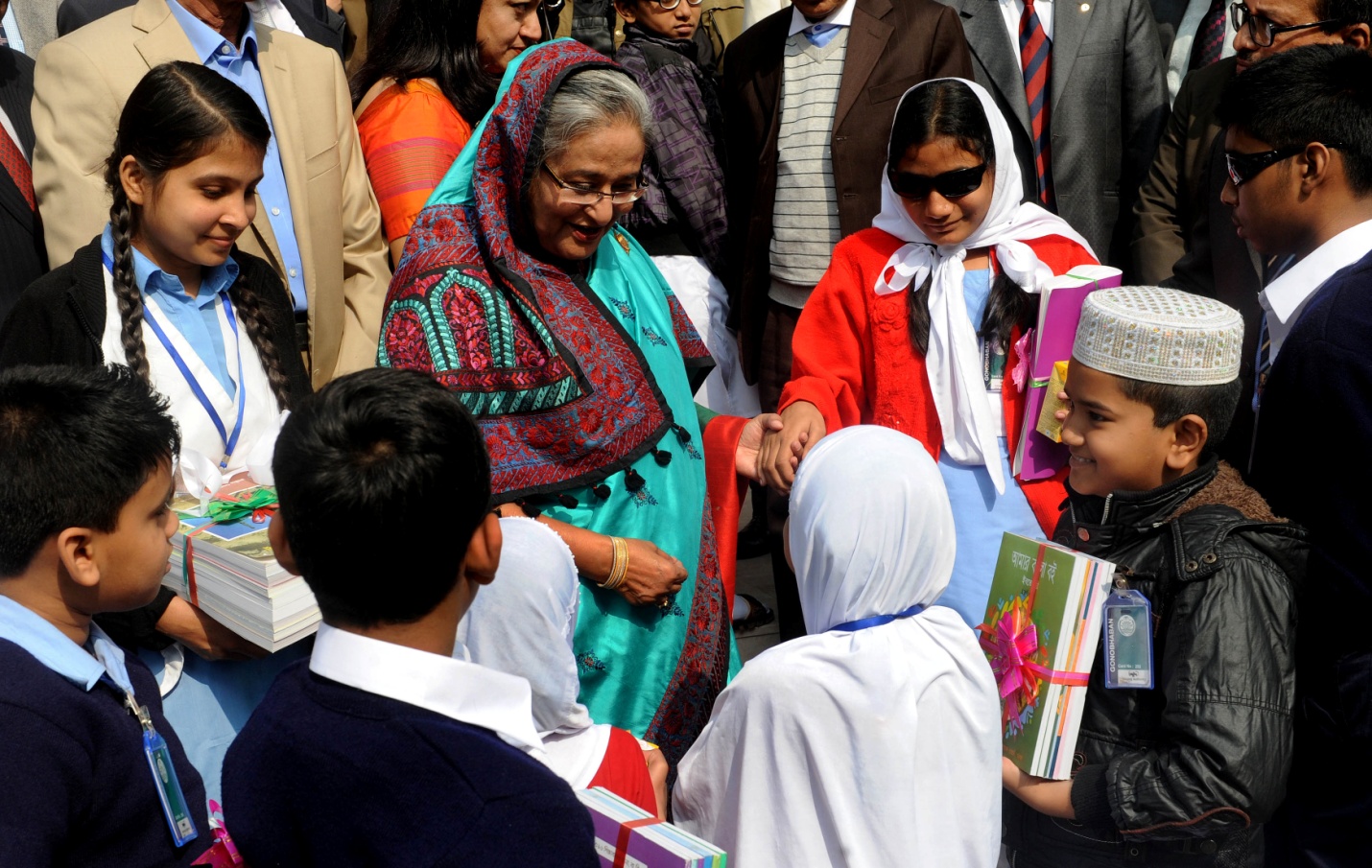 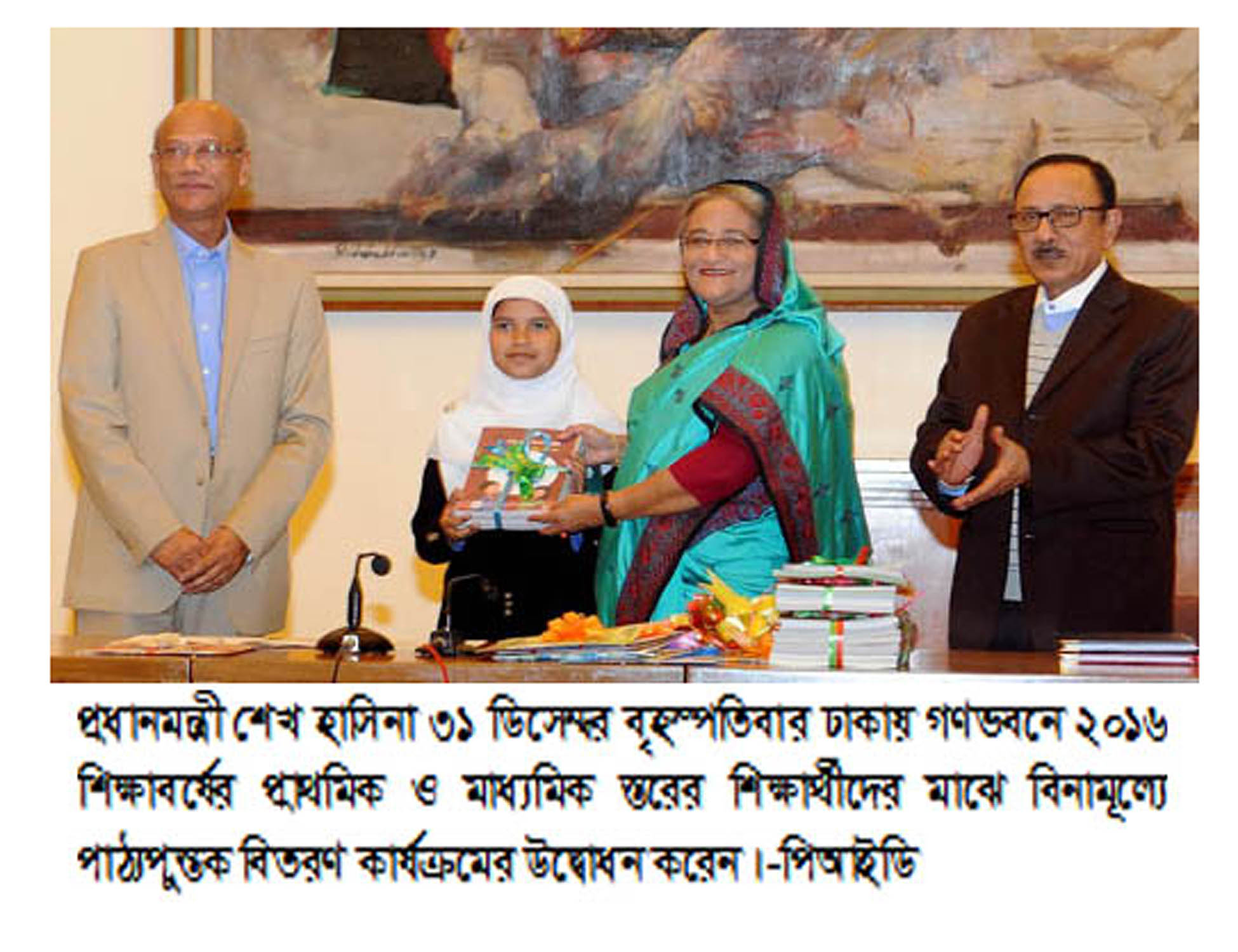 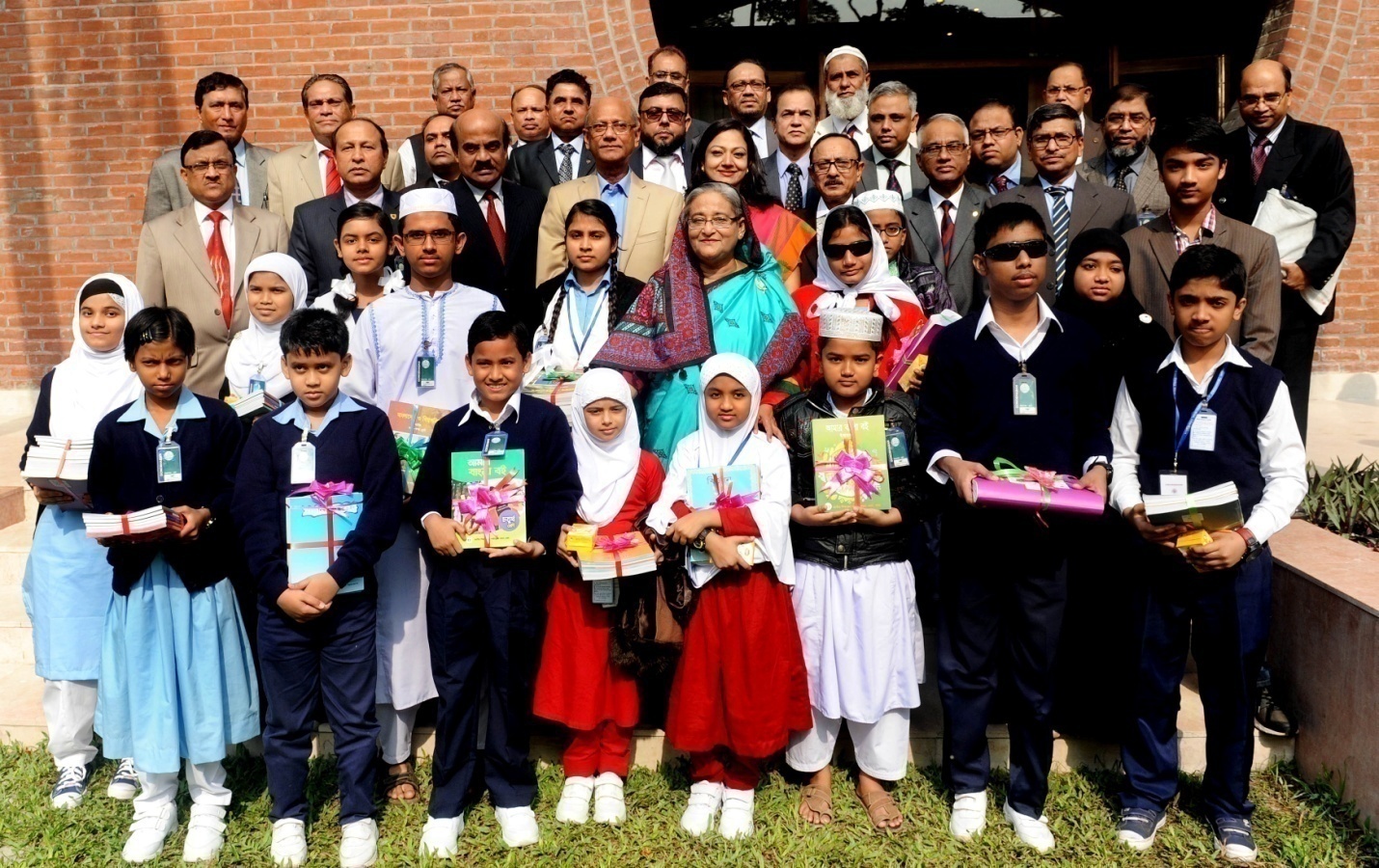 1.5.9.5 ক্রীড়া ও সাংস্কৃতিক কার্যক্রম আনন্দঘন পরিবেশে শিক্ষা কার্যক্রম পরিচালনার জন্য এবং সহপাঠ্যক্রমিক কার্যক্রমের অংশ হিসেবে এ কর্মসূচির আওতায় ইউনিয়ন পর্যায় হতে জাতীয় পর্যায় পর্যন্ত ছাত্র ও ছাত্রীর জন্য c„_K fv‡e ফুটবল টুর্নামেন্টের আয়োজন করা হয়েছে। ২০১6-১7 অর্থবছরে বঙ্গবন্ধু গোল্ডকাপ প্রাথমিক বিদ্যালয় ফুটবল টুর্নামেন্ট ও বঙ্গমাতা বেগম ফজিলাতুন্নেসা মুজিব গোল্ডকাপ প্রাথমিক বিদ্যালয় ফুটবল টুর্নামেন্ট জাকজমকc~Yভাবে আয়োজন করা হয় ।1.5.9.6   প্রাক-প্রাথমিক কার্যক্রম প্রাথমিক বিদ্যালয়ে শতভাগ ভর্তি নিশ্চিতকরণ, ঝরে পড়া রোধ এবং মানসম্মত প্রাথমিক শিক্ষা বাস্তবায়নে বর্তমান সরকার অঙ্গীকারাবদ্ধ। এসব লক্ষ্য বাস্তবায়নে পিইডিপি-২ তে 0৪টি এ্যাকশন প্ল্যান গ্রহণ করা হয়েছিল। পরবর্তীতে পিইডিপি-৩ তে 0৪টি এ্যাকশন প্ল্যানকে সমন্বিত করে একটি এ্যাকশন প্ল্যান প্রণয়ন করা হয় যেটি ‘Gender & Inclusive Education Action Plan’ এর আওতায় মেয়ে শিশু, b„-ZvwË¡K জনগোষ্ঠীর শিশু, প্রতিবন্ধী এবং অন্যান্য পিছিয়ে পড়া জনগোষ্ঠীর শিশুকে মূলধারার শিক্ষা ব্যবস্থা সম্পৃক্ত করে এগিয়ে নেয়ার লক্ষেই একীভূত শিক্ষা শাখার মাধ্যমে বিভিন্ন কার্যক্রম পরিচালিত হচ্ছে।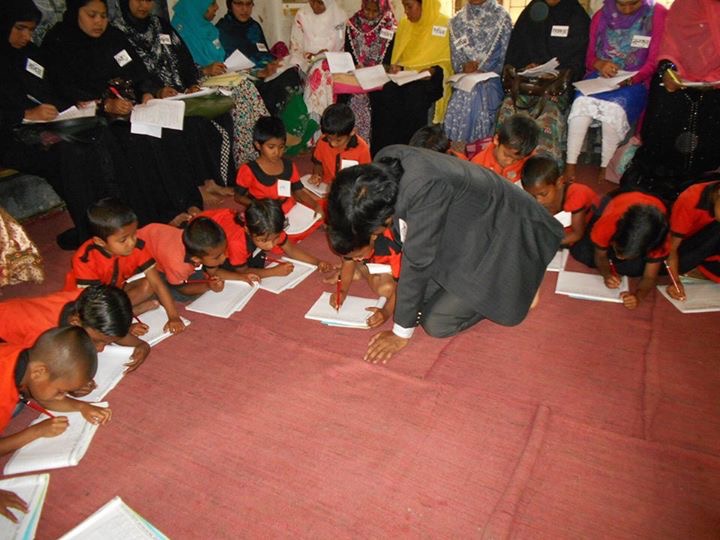 অর্জনসমূহ: বর্তমান সরকার ৩৭,৬৭২ (সাইত্রিশ হাজার ছয়শত বাহাত্তর) টি সরকারি প্রাথমিক বিদ্যালয়ে প্রাক-প্রাথমিক শ্রেণির জন্য 0১ জন করে সহকারী শিক্ষকের পদ সৃষ্টি করেছেন। ইতোমধ্যে ৬১ জেলায় Pviধাপে (১৩,৯৮৮+৬,৯৩৩+১৩,৯৭৪+2914)=37,8009 জন  শিক্ষকের নিয়োগ প্রদান করা হয়েছে। ২০১6-১7 শিক্ষাবর্ষে ৩667851 জন শিশু প্রাক-প্রাথমিক শ্রেণিতে ভর্তি হয়েছে।২০১6-১7 অর্থবছরে প্রাক-প্রাথমিক শিক্ষা বিষয়ে 14308 জন শিক্ষককে ১৫ দিনের প্রশিক্ষণ প্রদান করা হয়েছে। এ পর্যন্ত সর্বমোট 75396 জন শিক্ষককে ১৫ দিনের প্রশিক্ষণ প্রদান করা হয়েছে। প্রাক-প্রাথমিক শিক্ষা বিষয়ে মনিটরিং ও সুপারভিশনের জন্য প্রাথমিক শিক্ষার সকল মাঠ পর্যায়ের কর্মকর্তাকে 03 দিনের ওরিয়েনটেশন এবং প্রশিক্ষণে প্রশিক্ষকের দায়িত্ব পালনের জন্য প্রতি উপজেলা হতে 02 জন করে কর্মকর্তাকে প্রশিক্ষণ প্রদান করা হয়েছে। প্রতিটি বিদ্যালয়ে প্রাক-প্রাথমিক শ্রেণি সজ্জিতকরণের জন্য ২০১6-১7 অর্থবছরে ৫,০০০/- (পাঁচ হাজার) টাকা বরাদ্দ প্রদান করা হয়েছে।প্রাক-প্রাথমিক শিক্ষা বিষয়ে বেসরকারি সংস্থার অংশগ্রহণের সুবিধার্থে সরকার GO-NGO Collaboration Guide Line and Implementation Plan অনুমোদন করেছে। প্রাক-প্রাথমিক শিক্ষা বিষয়ে GO-NGO Collaboration Guide Lineএবং Implementaion Plan এর আলোকে বেসরকারি সংস্থাসমূহ এ কার্যক্রমে অংশগ্রহণ করেছে এবং তাঁদের বিদ্যালয়/শ্রেণিতে অধ্যায়নরত শিশুদের বিনামূল্যে শিখন-শেখানো সামগ্রী বিতরণ করা হচ্ছে।1.5.9.7  পরিবীক্ষণ ও মূল্যায়ন বিভাগের কার্যক্রম জাতীয় শিক্ষার্থী মূল্যায়ন  (NSA- National Student Assessment) একটি নমুনাভিত্তিক মূল্যায়ন। আদর্শমান বজায় রেখে প্রণীত ৩৫ থেকে ৪০টি অভীক্ষাপদের ভিত্তিতে শিক্ষার্থী  wkLb gvÎv পরিমাপের উদ্দেশ্যে এক বছর অন্তর অন্তর জাতীয় শিক্ষার্থী মূল্যায়ন অনুষ্ঠিত হয়ে থাকে। Gi gva¨‡g Mastering learning outcome wbYq Kiv nq| শিশুদের বয়স ও শ্রেণি অনুযায়ী শিক্ষাক্রমে  বিষয়গুলো AšÍfz³ যথাযথ কিনা এবং শিশুরা শ্রেণি ও বিষয়ভিত্তিক যোগ্যতাগুলো যথাসময়ে অর্জন করতে পারছে কিনা-তা যাচাই করার জন্য নমুনাচয়ন পদ্ধতিতে বিদ্যালয় ও শিক্ষার্থী বাছাই করে ৩য় ও ৫ম শ্রেণির শিক্ষার্থীদের বাংলা ও গণিত বিষয়ে মূল্যায়ন কার্যক্রম পরিচালিত হয়। এটি প্রচলিত পরীক্ষা তথা প্রাথমিক সমাপনী পরীক্ষা থেকে ভিন্নতর। সংগৃহীত তথ্য বিশ্লেষণের মাধ্যমে শিক্ষার্থী ও প্রাথমিক শিক্ষা ব্যবস্থার দুর্বল দিকসমূহ চিহ্নিত করা হয়। পরবর্তীতে প্রাথমিক  wkÿv শিক্ষাক্রম উন্নয়ন, প্রাথমিক শিক্ষা ব্যবস্থাপনার উন্নয়ন সংক্রান্ত কৌশল নির্ধারণ এবং পরিকল্পনা গ্রহণ করা হয়। ২০১6-১7 অর্থবছরে জাতীয় শিক্ষার্থী মূল্যায়ন ২০১৩ এর প্রতিবেদন প্রকাশ করা হয়েছে। তাছাড়া জাতীয় শিক্ষার্থী মূল্যায়ন ২০১7-এর প্রাথমিক কার্যক্রম যেমন ফার্ম নিয়োগ, পরিকল্পনা প্রণয়ন, টেস্ট আইটেম প্রস্তুত-এর জন্য বিভিন্ন কর্মশালার আয়োজন ‡k‡l 64 †Rjvi †`‡ki 88 Dc‡Rjvi 1600 we`¨vj‡q  Afxÿv সম্পন্ন করা হয়েছে। ২০১৪-১৫ অর্থবছরে Education Household Survey 2014 বাংলাদেশ পরিসংখ্যান ব্যুরো (BBS) এর সহায়তায়  সম্পন্ন হয়েছে। cÖv_wgK wkÿvi ¸YMZ gv‡bvbœq‡b  cÖwZeQi evwl©K cÖv_wgK we`¨vjq ïgvwi (APSC) cÖwZ‡e`b cÖYqb I cÖKvk Kiv nq| GwU cÖv_wgK wkÿvi Ab¨Zg ¸iæZ¡c~Y cÖKvkbv| 2016 mv‡j evwl©K cÖv_wgK we`¨vjq ïgvwi cÖwZ‡e`b (Annual Primary School Census-2016) cÖKvwkZ n‡q‡Q| evwl©K cÖv_wgK we`¨vjq ïgvwii Z_¨ M‡elYjã I cwiKíbvi Kv‡R e¨eüZ nq weavq †`‡ki mKj K¨vUvMwii (27 K¨vUvMwii) cÖv_wgK we`¨vjq †_‡K G Z_¨ msMÖn Kiv nq| Gi g‡a¨ D‡jøL‡hvM¨ Z_¨¸‡jv n‡jv t we`¨vj‡qi †fŠZ AeKvVv‡gv. wkÿ‡Ki msL¨v, wkÿv_©xi msL¨v, f‚wgi Z_¨, m¨vwb‡Ukb I IqvkeøKmn cvbxq R‡ji e¨e¯’v, w¯øc Aby`vb I we`¨vjq e¨e¯’vcbv KwgwU, eB weZiY, Dce„wË cÖ`vb, K¨vP‡g›U GjvKvi ïgvwiK…Z wkï‡`i Z_¨ I wkÿK‡`i cÖwkÿY msµvšÍ Z_¨ msMÖn Kiv nq| †h‡nZz cÖv_wgK wkÿvi cÖ‡qvRbxq mKj Z_¨, †hgb t GER, NER, Cycle Dropout Rate, Survival Rate, Repetition Rate, Attendance Rate, Absenteeism Rate, GPI(GER), GPI(NER), Year inputs per graduate mwbœ‡ewkZ K‡i cÖwZeQi APSC cÖwZ‡e`b cÖYqb Kiv nq, ZvB GwU‡K cÖv_wgK wkÿvi `c©Y (Mirror) ejv nq|2014-15 A_© eQ‡i Education House Hold Survey-2014, evsjv‡`k cwimsL¨vb ey¨‡iv (BBS) Gi mnvqZvq m¤úbœ n‡q‡Q| evsjv‡`‡ki wewfbœ cwiev‡ii Avw_©K m½wZ Abyhvqx cÖv_wgK wkÿvi †ÿ‡Î e¨‡qi cwigvY, wkÿv_©xi ¯^v¯’¨ wPwKrmvmn Rxeb hvÎvi gvb A_©vr Av_©-mgvwRK Ae¯’v wkÿvq wK cÖfve †d‡j Zv hvPvB Kivi Rb¨ G Rixc Kiv n‡q _v‡K|cÖv_wgK wkÿvi Av‡iKwU ¸iæZ¡c~Y cÖwZ‡e`b n‡”Q evwl©K AMÖMwZ cÖwZ‡e`b ev Annual Sector Performance Report (ASPR). hv cÖwZeQi cÖYqb I cÖKvk Kiv n‡q _v‡K| 2017 mv‡ji evwl©K AMÖMwZ cÖwZ‡e`b (Annual Sector Performance Report) cÖKvwkZ n‡q‡Q| D³ cÖwZ‡e`b cÖv_wgK wkÿvi ¸YMZ I cwigvYMZ gv‡bvbœq‡b wewfbœ m~PK †hgbt PSQL(Book distibution, Assist.Teachers and Sub-Cluster training, and Slip grands) Ges KPI (Primary education completion ezamination, Out of school children (boys and girls), Gender  Parity Index of GER, GER(EFAs), NER(EFAs) cÖf…wZ cwigvc Kiv n‡q _v‡K| G mKj m~P‡Ki gva¨‡g cÖv_wgK wkÿvi  mvwe©K AMÖMwZ cwijwÿZ nq|1.5.9.8 শিখবে প্রতিটি শিশু বর্তমান সরকার দেশের প্রাথমিক শিক্ষার মান উন্নয়ন, শিক্ষকদের উন্নয়ন ও শিক্ষা প্রতিষ্ঠানের উন্নয়নে বিভিন্ন ধর‡bর পদক্ষেপ গ্রহণ করেছে। সরকারের বিভিন্ন যুগোপযোগী পদক্ষেপ গ্রহণের ফলে প্রাথমিক শিক্ষা বিভিন্ন ক্ষেত্রে উল্লেখযোগ্য সাফল্য অর্জন করেছে, এর মধ্যে উল্লেখযোগ্য হলো - প্রায় শতভাগ ভর্তি ও প্রাথমিক শিক্ষা সমাপনীর হার বৃদ্ধি, ঝরে পড়ার হার হ্রাস এবং জেন্ডার সমতা অর্জন ইত্যাদি। তবে শিক্ষার গুণগত মান অর্জনে আরI সচেষ্ট হওয়া প্রয়োজন।সরকার ২০১১ খ্রিস্টাব্দে প্রাথমিক শিক্ষা উন্নয়ন কর্মসূচি-৩ এর আওতায় ‘শিখবে প্রতিটি শিশু (ইসিএল)‘ নামে একটি ‘দিক নির্দেশক‘ পাইলট কার্যক্রম গ্রহণ করেছে। এ কার্যক্রমের উদ্দেশ্য হলো : শিখন-শেখানো পদ্ধতিতে গুণগত পরিবর্তন আনা এবং শিক্ষার্থীদের শিখন অর্জন নিশ্চিত করা। ইসিএল কার্যক্রমের লক্ষ্য হলো শ্রেণিকক্ষে শিখন-শেখানো পদ্ধতিতে গুণগত পরিবর্তন আনার মাধ্যমে একটি কাযকর ও স্বয়ংক্রিয় শিখন-শেখানো পদ্ধতি প্রবর্তন করা, এবং শ্রেণিকক্ষে সকল শিশুর শিখন অর্জনে শিক্ষককে দায়িত্বশীল করে গড়ে তোলা। অর্থাৎ ইসিএল এর সার্বিক লক্ষ্য হলো শ্রেণিকক্ষে শিখন-শেখানো পদ্ধতিতে ধারাবাহিকভাবে গুণগত পরিবর্তন আনা।2011-22 A_eQi n‡Z ïiæ K‡i 2016 chšÍ 54wU †Rjvi †gvU 1240wU cÖv_wgK we`¨vj‡q G Kvhµg ev¯ÍevwqZ n‡”Q| ECL Kvhµg djcªm~fv‡e ev¯Íevq‡bi Rb¨ ‡cÖvMÖvg wWwfkb 7160Rb wkÿK I 808 Rb ¯’vbxq chv‡qi wi‡mvm cvimb‡`i (BDAviwm BÝUªv±i, wcwUAvB BÝUªv±i, GBDBI, mnKvix BDAviwm BÝUªv±i), cÖwkwÿZ Kiv n‡q‡Q| ZvQvov 2013-14, 2014-15 I 2015-16  A_ eQ‡i †gvU 940wU we`¨vj‡qi cÖwZwU‡Z GmAviGg I wUGjGg eve` 8000/- UvKv †`qv n‡q‡Q|ইসিএল কার্যক্রমের মৌলিক নীতির আলোকে বাংলা ও গণিত বিষয়ের দু‘টো লিফলেটের ওপর সাব-ক্লাস্টার পর্যায়ে ১০ জেলার সকল শিক্ষককে ০২ দিনের সাব-ক্লাস্টার প্রশিক্ষণ দেয়া হয়েছে। এর ফলে শিক্ষকগণ ইসিএল বিষয়ে ধারYv লাভ Ki‡Z mÿg n‡q‡Q। যা পরবর্তীতে তাদের নীড বেইজড সাব-ক্লাস্টার লিফলেট প্রণয়নে সহায়তা করবে।ইসিএল বাস্তবায়ন অভিজ্ঞতা ও পাশ্ববর্তী দেশসমূহের অভিজ্ঞতার আলোকে ইসিএল কার্যক্রমকে আরI শক্তিশালী ও সম্প্রসারণ করার লক্ষ্যে ‘ইসিএল স্ট্রেন্দেনিং মডেল‘র প্রস্তাবনা ২৮ জুন ২০১৫ wLª: তারিখ প্রাথমিক ও গণশিক্ষা মন্ত্রণালয় অনুমোদন করে। অনুমোদিত স্ট্রেন্দেনিং মডেলটি 0৭টি বিভাগীয় শহরের নির্বাচিত ৫০টি বিদ্যালয়ে বাস্তবায়ন করা হবে। এরই ধারাবাহিকতায় পিইডিপি-৩ এর আওতায় ‘শিখবে প্রতিটি শিশু (ইসিএল)’ স্ট্রেন্দেনিং মডেল ওয়ার্কশপ গত ২৮ মে ২০১৬ wLª: তারিখ এনসিটিবি, নেপ, অধিদপ্তর ও মাঠ পর্যায়ের কর্মকর্তা সমন্বয়ে এক ওয়ার্কশপ অনুষ্ঠিত হয়| ওয়ার্কশপের মতামত অনুযায়ী ইউনিসেফ কর্তৃক 0৪টি বিষয়ে (বাংলা, গণিত, ইংরেজি, প্রাথমিক বিজ্ঞান এবং বাংলাদেশ ও বিশ্বপরিচয়) 0৪ জন পরামর্শক ও 0১ জন সমন্বয়ক নিয়োগ করা হয়। পরামর্শকগণের নেতৃত্বে 0৪টি দল গঠন করা হয়। প্রতিটি দলে এনসিটিবি ও নেপ এর প্রতিনিধি, ইসিএল রির্সোস পারসন, মাঠ পর্যায়ের কর্মকর্তা এবং শিক্ষকদের সমন্বয়ে ম্যাটেরিয়ালস ডেভেলপ K‡i gy`ªY KvR m¤úbœ n‡q‡Q|1.5.9.9 সুস্বাস্থ্যে সুশিক্ষা বিষয়ক কার্যক্রম সকল শিশুর জন্য মানসম্মত প্রাথমিক শিক্ষা নিশ্চিত করার লক্ষ্যে সরকার শতভাগ ছাত্র ভর্তি, ঝরে পড়া রোধ ও শিখন-শেখানোর গুণগত মান উন্নয়নের জন্য বিভিন্নমুখী পদক্ষেপ গ্রহণ করেছে। এ কার্যক্রমটি স্বাস্থ্য অধিদপ্তর এবং প্রাথমিক শিক্ষা অধিদপ্তরের সমন্বয়ে বাস্তবায়িত হচ্ছে। শিশুর স্বাস্থ্য সুস্থ্ রাখার জন্য প্রতি বৎসর প্রাথমিক শিক্ষা অধিদপ্তর ও স্বাস্থ্য অধিদপ্তরের যৌথ উদ্দ্যোগে কৃমিনাশক ঔষধ বছরে দু’বার করে খাওয়ানো এবং একই সাথে বিদ্যালয়ের শিশুদের স্বাস্থ্য পরীক্ষার কার্যক্রম পরিচালনা হয়েছে। কৃমিনাশক ঔষধ খাওয়ানো এবং স্বাস্থ্য পরীক্ষা কার্যক্রম পরিচালনার জন্য স্বাস্থ্য অধিদপ্তর কর্তৃক স্ট্যাটেজি পেপারের “লিটল ডক্টর” ধারণাটি এক্ষেত্রে কাজে লাগানো হয়েছে। উল্লেখ্য, প্রতিটি শিশুর স্বাস্থ্য বিষয়ক তথ্য যেমন: ১। ওজন; ২। উচ্চতা; ৩। দৃষ্টি শক্তি; ৪। বয়স; ৫। শ্রেণি ইত্যাদি তথ্য স্বাস্থ্য পরীক্ষা ফর্মে লিপিব× করা হয়েছে। সে অনুযায়ী শিশুদের পুষ্টি বিষয়ক প্রয়োজনীয় পরামর্শ প্রদান করা হয়েছে।সুস্বাস্থ্যে সুশিক্ষা প্রশিক্ষণ সংক্রান্ত তথ্য নিম্নোক্ত ছকে দেয়া হলো:1.5.9.10   প্রাথমিক শিক্ষা সমাপনী পরীক্ষা  2016 সালে প্রাথমিক সমাপনী পরীক্ষায় বাংলাদেশের ৬৪টি জেলার ৫০৮টি উপজেলায় দেশে ৭,2৬7টি এবং বহিঃ বাংলাদেশে ১2টি কেন্দ্রে অনুষ্ঠিত হয়। উক্ত পরীক্ষায় মোট পরীক্ষার্থীর সংখ্যা ছিল 28,06096 জন। ছাত্রী 1507318 জন ও ছাত্র 1298778 জন। এদের মধ্যে পরীক্ষায় উপস্থিত মোট ছাত্র-ছাত্রীর সংখ্যা 2696216 জন। ছাত্রী 1457035 জন, ছাত্র 1239181 জন, উত্তীর্ণ: 2566271 জন এবং পাশের হার: ৯5.18%।1.5.9.11 ইবতেদায়ী শিক্ষা সমাপনী পরীক্ষা 2016 সালে ইবতেদায়ী শিক্ষা সমাপনী পরীক্ষায় সমগ্র বাংলাদেশে মোট পরীক্ষার্থীর সংখ্যা ছিল 294381 জন। ছাত্রী 139941 জন ও ছাত্র 154440| এদের মধ্যে পরীক্ষায় উপস্থিত মোট ছাত্র-ছাত্রীর সংখ্যা 254399 জন। ছাত্রী 124696 জন এবং ছাত্রী 129703 জন| উত্তীর্ণ : 236444 জন এবং পাশের হার: 92.94%|1.5.9.12 ‘মীনা দিবস’ tমীনা বাংলাদেশের একটি অত্যন্ত জনপ্রিয় কার্টুন চরিত্র। মীনা কার্টুন চরিত্রটি বাংলাদেশ, পাকিস্তান, ভারত, নেপাল তথা দক্ষিণ এশিয়ার মেয়ে শিশুদের প্রতিনিধিত্বকারী একটি বালিকা চরিত্র। মীনা চরিত্রটি সৃষ্টি হয়েছিল ১৯৯১ সালে একজন দশ বছর বয়সী বালিকা হিসেবে। মীনা নামের এই বালিকা চরিত্রটি মেয়ে শিশুদের অধিকার প্রতিষ্ঠায় সোচ্চার। শিশুদের সাথে সব বয়সের মানুষই মীনাকে খুব পছন্দ করে। সে কার‡Y ১৯৯৮ সালের ২৪ সেপ্টেম্বর তারিখ হতে দেশব্যাপী ‘মীনা দিবস’ উদযাপন করা হচ্ছে |  প্রতিবছরই প্রাথমিক শিক্ষা অধিদপ্তর এ দিবসটি পালন করে আসছে।1.5.9.13  জাতীয় প্রাথমিক শিক্ষা সপ্তাহ উদযাপন tজাতীয় প্রাথমিক শিক্ষা সপ্তাহের উল্লেখযোগ্য বৈশিষ্ট্য হলো: বিদ্যালয়, ক্লাস্টার ও উপজেলা/থানা পর্যায় থেকে জাতীয় পর্যায় পর্যন্ত বিভিন্ন বিষয়ে প্রতিযোগিতার মাধ্যমে শ্রেষ্ঠ শিশু শিল্পী, শিক্ষক, ব্যক্তি, প্রতিষ্ঠান, কর্মচারী এবং কর্মকর্তাকে পদক ও সনদ প্রদানের মাধ্যমে তাঁদের কাজের স্বীকৃতি ও উৎসাহ প্রদান করা। ২০১7 সালের 29 Rvbyqvwi মাননীয় প্রধানমন্ত্রী শেখ হাসিনা প্রাথমিক শিক্ষা সপ্তাহ উদযাপনের সমাপনী অনুষ্ঠানে পুরস্কার প্রদান করেন। আন্তঃপ্রাথমিক বিদ্যালয় ক্রীড়া প্রতিযোগিতা-২০১6 এর ফলাফলের ভিত্তিতে জাতীয় পর্যায়ে পুরস্কার প্রাপ্তদের তালিকা tএছাড়াও শ্রেষ্ঠ জেলা প্রশাসক, শ্রেষ্ঠ উপজেলা পরিষদ চেয়ারম্যান, ‡kÖô উপজেলা নির্বাহী অফিসার, শ্রেষ্ঠ জেলা প্রাথমিক শিক্ষা অফিসার, শ্রেষ্ঠ পিটিআই mycvwib‡Ub‡W›U, শ্রেষ্ঠ উপজেলা শিক্ষা অফিসার, শ্রেষ্ঠ পিটিআই ইন্সট্রাক্টর, শ্রেষ্ঠ সহকারী উপজেলা শিক্ষা অফিসার, শ্রেষ্ঠ ইউআরসি ইন্সট্রাক্টর, শ্রেষ্ঠ সহকারী ইউআরসি ইন্সট্রাক্টর, শ্রেষ্ঠ বিদ্যোৎসাহী সমাজকর্মী, শ্রেষ্ঠ পিটিআই, শ্রেষ্ঠ প্রাথমিক বিদ্যালয়, ঝরেপড়া উল্লেখযোগ্য হারে কমাতে সক্ষম বিদ্যালয়, শ্রেষ্ঠ জেলা ও শ্রেষ্ঠ উপজেলা কে পদক প্রদান করা হয়। 1.5.9.14  প্রশাসনিক কার্যক্রম প্রাথমিক শিক্ষা অধিদß‡i ২০১6-১7 অর্থবছরে অনুমোদিত পদসংখ্যা ছিল 4,47,967wU | eZgv‡b KgiZ c` msL¨v  ৩,84362wU এবং ‡gvU k~b¨ c‡`i msL¨v 49718wU|  জেলা কর্মকর্তার শূন্য পদ 2৩টি mn অন্যান্য 2q শ্রেণিi cÖavb wkÿKmn 21255wU, mnKvix wkÿK 20486 wU mn 3q †kÖwYi Ab¨vb¨ 975wU Ges 4_ †kÖwYi `ßix Kvg cÖnixmn 15780wU | cÖavb wkÿK c‡` c‡`vbœwZi cÖwµqv Pjgvb i‡q‡Q| Z…Zxq †kÖwYi D”Pgvb mnKvix Kvg wnmveiÿK c‡` 76 R‡bi c‡`vbœwZ †`qv n‡q‡Q Ges Z…Zxq †kÖwYi Ab¨vb¨ c‡` wb‡qvM cÖwµqv Pjgvb i‡q‡Q|2016-17 A_ eQ‡i †gvU AwWU AvcwËi msL¨v 7907wU | Gi g‡a¨ wbúwË n‡q‡Q 3121wU| Awbúbœ i‡q‡Q 4786wU|2016-17 A_ eQ‡i †gvU wefvMxq gvgjvi msL¨v 73wU | Gi g‡a¨ wbúbœ n‡q‡Q 30wU | Awbúbœ i‡q‡Q 43wU|1.৪.1০.15 তথ্য ব্যবস্থাপনা wefv‡Mi Kvhµg tবর্তমানে প্রাথমিক শিক্ষা অধিদপ্তরের আওতায় প্রায় ৬৫ হাজার সরকারি প্রাথমিক বিদ্যালয়, 0৩ লক্ষ ৯৩ হাজার শিক্ষক, 0২ কোটি ২০ লক্ষ ছাত্র-ছাত্রী, ৫০৮টি উপজেলা শিক্ষা অফিস, ৫০৮ টি উপজেলা রিসোর্স সেন্টার, 67wU প্রাইমারি ট্রেনিং ইনসটিটিউট (পিটিআই), ৬৪ টি জেলা প্রাথমিক শিক্ষা অফিস ও 0৭টি বিভাগীয় অফিসকে ডিজিটাল কার্যক্রমের আওতায় নিয়ে আসা হয়েছে।গুণগত ও মানসম্মত প্রাথমিক শিক্ষার জন্য গণপ্রজাতন্ত্রী বাংলাদেশ সরকারের ভিশন-২০২১ এর মাধ্যমে ডিজিটাল বাংলাদেশ গড়ার লক্ষ্যে প্রাথমিক শিক্ষা অধিদপ্তরসহ বিদ্যালয় পর্যায় পর্যন্ত নিম্নরূপ আইসিটি অবকাঠামো তৈরি করা হয়েছে:অধিদপ্তরের প্রধান কার্যালয় এবং মাঠ পর্যায়ের বিভিন্ন দপ্তর ও ইনস্টিটিউট-এ কম্পিউটার, ইন্টারনেট cÖf„wZ সামগ্রী তথা আধুনিক তথ্য প্রযুক্তির সুবিধাদি ব্যবহার করে কার্য সম্পাদিত হচ্ছে;অধিদপ্তরের নিজস্ব ডাটা সেন্টার ও শক্তিশালী সার্ভারের মাধ্যমে অনলাইনে তথ্যসংগ্রহ ও সেবা প্রদান কার্যক্রম শুরু হয়েছে।প্রাথমিক শিক্ষা অধিদপ্তরে শক্তিশালী নেটওয়ার্ক এবং ওয়াই-ফাইসহ অন্যান্য প্রযুক্তিগত সুবিধাদি কার্যকর রয়েছে;শিক্ষক প্রশিক্ষণের কাজে ব্যবহারের জন্য ৬৬টি পিটিআইতে উচ্চ প্রযুক্তি ক্ষমতাসম্পন্ন কম্পিউটার সমৃদ্ধ আইসিটি ল্যাব স্থাপন করা হয়েছে, এছাড়াও প্রতিটি ল্যাবে ২০টি করে কম্পিউটার, 0৫টি করে ল্যাপটপ কম্পিউটার ও মাল্টিমিডিয়া প্রদান করা হয়েছে;প্রতিটি সরকারি প্রাথমিক বিদ্যালয়ে (৬৫০০০) মাল্টিমিডিয়া শ্রেণিকক্ষ প্রস্ত্ততির মাধ্যমে ক্লাস পরিচালনার জন্য প্রয়োজনীয় সামগ্রী (ল্যাপটপ, মাল্টিমিডিয়া, ইন্টারনেট মডেম ও সাউন্ড সিস্টেম) সরবরাহ কার্যক্রম চলমান রয়েছে;ইতোমধ্যে ৮৯২১টি  প্রাথমিক বিদ্যালয়ে ল্যাপটপ, মাল্টিমিডিয়া ও ইন্টারনেট মডেম সরবরাহ করা হয়েছে। বিদ্যালয় পর্যায়ে ১৩,২৫৪ টি মাল্টিমিডিয়া প্রজেক্টর বিতরY করা হয়েছে। ৫০,০০০ ল্যাপটপ ক্রয় প্রক্রিয়া সম্পন্ন K‡i বিতরY কার্যক্রম গ্রহণ করা হয়েছে। আরI ৩৬৭৪৬টি মাল্টিমিডিয়া ও ৫১,০০০ সাউন্ড ‍সিস্টেম ক্রয় প্রক্রিয়া চলমান রয়েছে। ল্যাপটপ বিতর‡Yর ক্ষেত্রে ৫ম শ্রেণির সমাপনী পরীক্ষার ফলাফলের ভিত্তিতে, যে সকল বিদ্যালয়ে বিদ্যুৎ সংযোগ আছে এবং আইসিটি প্রশিক্ষণ প্রাপ্ত শিক্ষক রয়েছে সেBme বিদ্যালয়কে অগ্রাধিকার দেয়া হচ্ছে।পর্যায়ক্রমে দেশের প্রতিটি প্রাথমিক বিদ্যালয়ে একটি করে ল্যাপটপ ও মাল্টিমিডিয়া প্রজেক্টর বিতরণ করা হবে। আগামী জুন ২০১৮ এর মধ্যে বিদ্যুৎ সংযুক্ত সকল we`¨vjq ল্যাপটপ ও প্রজেক্টর বিতরণের কার্যক্রম সম্পন্ন করা হবে।মানসম্মত প্রাথমিক শিক্ষা নিশ্চিত করার লক্ষে¨ প্রাথমিক বিদ্যালয়ের ছাত্র ছাত্রীদের মধ্যে ডিজিটাল ডিভাইস বিতর‡Yর নতুন পাইলট প্রকল্প গ্রহণ করা হয়েছে।প্রাথমিক শিক্ষা অধিদপ্তর কর্তৃক ডিজিটাল বাংলাদেশ গড়ার লক্ষ্যে নিম্নরূপ সেবাসমূহ প্রদান করা হচ্ছে tপ্রাথমিক শিক্ষা সমাপনী ও ইবতেদায়ী শিক্ষা সমাপনী পরীক্ষার প্রতি বছর প্রায় ৩৩ লক্ষ ছাত্র ছাত্রীর ফলাফল অনলাইনের মাধ্যমে প্রাথমিক শিক্ষা অধিদপ্তরের নিজস্ব ডাটা সেন্টারের মাধ্যমে ছাত্রছাত্রীগY সরাসরি ফলাফল পাচ্ছে। তাছাড়া মোবাইলের এসএমএসের মাধ্যমে সমাপনী ফলাফল গ্রহণ করতে পারছে।ই-প্রাইমারি স্কুল সিস্টেমের মাধ্যমে বিদ্যালয় পর্যায়ের শিক্ষকদের ব্যক্তিগত ও চাকুরীকালীন তথ্যসমূহ প্রাথমিক শিক্ষা অধিদপ্তরের নিজস্ব ডাটা সেন্টারে সংরক্ষণ করা হয়েছে এবং পরবর্তী সময়ে ডাটাবেইস হতে শিক্ষকদের বিভিন্ন সেবাসমূহ প্রদান করা হবে।সরকারি প্রাথমিক বিদ্যালয়সমূহে শিক্ষক নিয়োগসহ প্রাথমিক শিক্ষা অধিদপ্তরের অন্যান্য নিয়োগের ক্ষেত্রে মোবাইল এসএমএস ও অনলাইন সার্ভিসের মাধ্যেমে দরখা¯Í গ্রহণ করা হয় এবং সকল দরখা¯Íকারীর প্রবেশপত্রসহ পরীক্ষার সময়সূচী অবগত করানো মোবাইল এসএমএসের মাধ্যমে হয়ে থাকে।সারাদেশের ৬৪ জেলায় শিক্ষক নিয়োগ পরীক্ষা কার্যক্রম অনলাইন প্রশ্নপত্র প্রণয়ন ও জেলা পর্যায়ে সরাসরি প্রশ্নপত্র প্রিন্ট এর মাধ্যমে গ্রহণ করা হচ্ছে। এর ফলে অতি স্বল্প সময়ে, স্বল্প ব্যয়ে ও অধিক স্বচ্ছতার মাধ্যমে শিক্ষক নিয়োগ কার্যক্রম সমাধা করা হচ্ছে।Online Accounting System এর মাধ্যমে প্রাইমারি এডুকেশন ডেপেলপমেন্ট প্রোগ্রাম-৩ (পিইডিপ-৩) এর আওতায় মাঠ পর্যায়ে প্রায় ১১৫৩ অফিসের প্রোগ্রাম চলাকালীন বরাদ্দসমূহ অনলাইনে প্রেরণ ও ব্যয় বিবরYx অনলাইন সফটওয়ারের মাধ্যমে সরাসরি সার্ভারে গ্রহণ করা হচ্ছে। ৮০ টি উপজেলায় ই-মনিটরিং পাইলট প্রোগ্রাম চলমান রয়েছে। এর মাধ্যমে উপজেলা শিক্ষা অফিসার ও সহকারx উপজেলা শিক্ষা অফিসারগY বিদ্যালয়ে গমbপূর্বক যে কোন স্মার্ট ডিভাইস ব্যবহার করে উক্ত বিদ্যালয়ের পরিদর্শন তথ্য ডিপিই সার্ভারে সরাসরি আপলোড করতে পারে | এ কার্যক্রম পর্যায়ক্রমে সারাদেশে চালু করা হচ্ছে।গাজীপুর জেলার কালিয়াকৈর ও মেহেরপুর জেলার সদর উপজেলায় ই-প্রাইমারি স্কুল সিস্টেমের মাধ্যমে সকল বিদ্যালয়ের ছাত্রছাত্রীদের ব্যক্তিগত তথ্য (ছবি ও জন্ম নিবন্ধন নম্বর, পিতা মাতার ভোটার আইডিসহ) সরবরাহের পাইলট প্রোগ্রাম চালু করা হয়েছে।PEPMIS Online Database এর মাধ্যমে বিদ্যালয়ের অবকাঠামো সম্পর্কিত যাবতীয় তথ্য সংগ্রহ ও সংরক্ষণের জন্য কার্যক্রম চলমান রয়েছে।অনলাইন বিদ্যালয় ব্যবস্থাপনা সিস্টেমে সকল বিদ্যালয়(All Type) এর বই এর বছর ওয়ারি চাহিদা wbiƒcY ও বিতরণের তথ্য সংরক্ষY করা হচ্ছে।বাৎসরিক বিদ্যালয় শুমারী (APSC)-তে ২০১৭ mv‡j ২৬৩টি উপজেলায় অনলাইনে সকল বিদ্যালয়ের তথ্য সংগ্রহ, সংরক্ষণ ও প্রতিবেদন প্রস্তুত করা n‡q‡Q এবং Aewkó 245টি উপজেলায় অফলাইনে সকল বিদ্যালয়ের তথ্য সংগ্রহ, সংরক্ষY ও প্রতিবেদন প্রস্তুত করা হয়েছে । ছাত্র ছাত্রীদের উপবৃত্তি প্রদানের লক্ষে¨ সারা দেশের 0২ লক্ষ ১৭ হাজার ছাত্রছাত্রীর মায়ের মোবাইল নম্বরে শিওর ক্যাশ এর মাধ্যমে অনলাইনে উপবৃত্তির টাকা প্রেরণ করা হচ্ছে।ডিপিই কন্টাক্ট এ্যাপস: মোবাইল ভিত্তিক এই এ্যাপসের মাধ্যমে প্রাথমিক শিক্ষা সংশ্লিষ্ট সকল স্তরের কর্মকর্তা/কর্মচারীর মোবাইল নম্বরসহ Avbylw½K সকল তথ্য জানা যাচ্ছে।এ বছর হতে প্রাথমিক শিক্ষা সমাপনী পরীক্ষা ও ইবেতেদায়ী শিক্ষা সমাপনী পরীক্ষার cyb:নিরীক্ষা কার্যক্রম ও মোবাইল এসএম এর মাধ্যমে গ্রহণ করা হয়েছে।ডিজিটাল ক্লাশরুম বাস্তবায়নে অগ্রগতিসমূহ ও ভবিষ্যৎ পরিকল্পনা:একসেস টু ইনফরমেশন (এটুআই) প্রোগ্রাম ও প্রাথমিক শিক্ষা অধিদপ্তরের যৌথ উদ্যোগে ইতিমধ্যেই দেশের ৩৭০ জন প্রশিক্ষকদের প্রশিক্ষণ প্রদান করে একটি রিসোর্স পুল গঠন করা হয়েছে। উক্ত রিসোর্স পুলের আওতায় পিইডিপি-৩ এর ম্যাধ্যমে প্রতি বছরে প্রায় ১৫০০০ শিক্ষককে দেশের জেলা পর্যায়ের পিটিআইসমূহে প্রাথমিক শিক্ষা স্তরের ডিজিটাল কন্টেন্ট তৈরির প্রশিক্ষণ প্রদান করা হচ্ছে। এ পর্যন্ত ৪২০০০ শিক্ষককে ডিজিটাল কন্টেন্ট প্রস্ত্ততের প্রশিক্ষণ প্রদান করা হয়েছে। জাতীয় শিক্ষাক্রম ও পাঠ্যপুস্তক বোর্ড (এনসিটিবি) কর্তৃক প্রণীত প্রাথমিক শিক্ষাক্রমের (প্রথম-পঞ্চম শ্রেণি) আলোকে গণিত, বিজ্ঞান এবং বাংলাদেশ ও বিশ্ব পরিচয় বিষয়ক ইন্টার-অ্যাকটিভ মাল্টিমিডিয়া ডিজিটাল শিক্ষা কন্টেটে রূপান্তরের কার্যক্রম গ্রহণ করা হয়েছে। পাঠ্যপুস্তকের ধারণাসমূহ AviI আকর্ষYxয় ও বোধগম্য করতে বাংলাদেশ প্রেক্ষাপট অনুযায়ী বিভিন্ন ধরনের ছবি, চার্ট, ডায়াগ্রাম, অডিও ভিডিও-সহ মাল্টিমিডিয়া উকরণসমূহ সংযোজন করে এ্যানিমেশনের মাধ্যমে ডিজিটাল কন্টেন্ট ক্লাশরুমে উপস্থাপন করা হচ্ছে। বিভিন্ন প্রাথমিক বিদ্যালয়ের বিষয়ভিত্তিক শিক্ষক/প্রশিক্ষক, প্যাডাগোজি বিশেষজ্ঞ, এডুকেশন সেক্টর বিশেষজ্ঞ, চাইল্ড সাইকোলজিষ্ট, কালার ও এনিমেশন বিশেষজ্ঞদের সরাসরি অংশগ্রহণ ও মতামতের ভিত্তিতে প্রতিটি অধ্যায়ের   Kvw•LZ শিখনফলের আলোকে এই ডিজিটাল শিক্ষা কন্টেন্টসমূহ প্রস্ত্তত করা হয়েছে। এর ফলে-কন্টেন্টসমূহ শ্রেণিকক্ষে ব্যবহারের মাধ্যমে পাঠ্য বিষয়কে সহজ এবং শিখন-শেখানো প্রক্রিয়াকে অংশগ্রহণমূলক, আকর্ষণীয় ও আনন্দদায়ক করে উপস্থাপন করা হচ্ছে। কন্টেন্টসমূহ শ্রেণিকক্ষে ব্যবহারের মাধ্যমে শ্রেণিকক্ষকে শিক্ষার্থী কেন্দ্রিক শ্রেণিকক্ষে রূপান্তর করা হচ্ছে। পাঠদান অধিকতর মনোযোগ-আকর্ষYxq হচ্ছে। বিষয়ভত্তিক ধারণা স্পষ্ট ও উন্নততর হচ্ছে। পাঠ্য সম্পর্কে শিক্ষকের অনুধাবb বৃদ্ধি পাচ্ছে। শিক্ষক ও শিক্ষার্থী উভয়ের জন্য স্ব-শিক্ষণের ব্যবস্থার সুযোগ হচ্ছে।আধুনিক কম্পিউটার প্রযুক্তির সাথে প্রত্যন্ত অঞ্চলের শিক্ষক ও শিক্ষার্থীদের পরিচিতি বাড়ছে।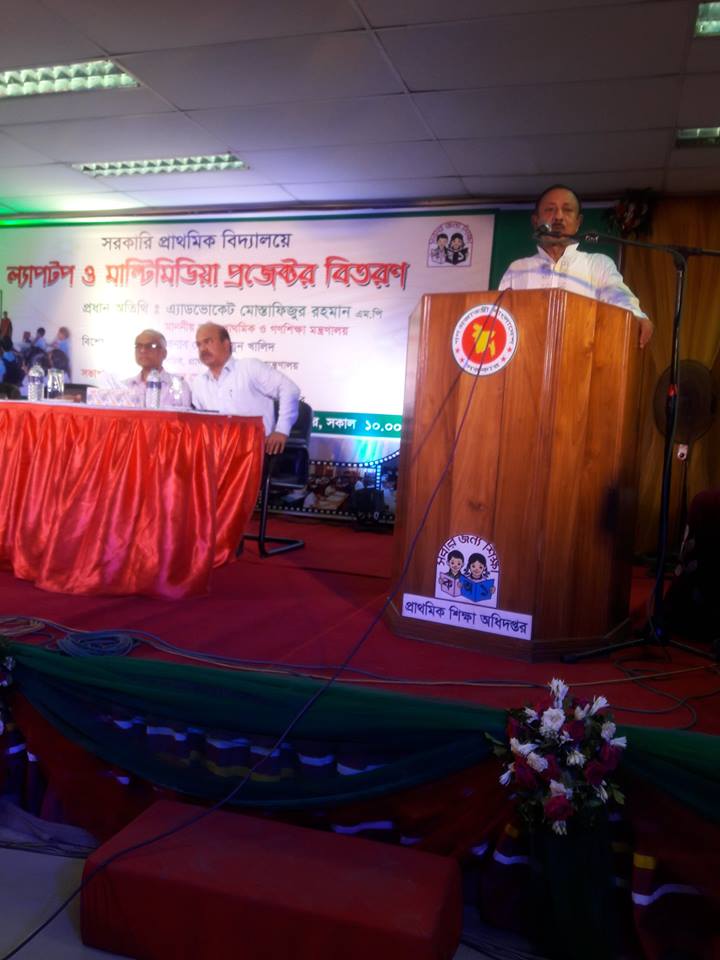 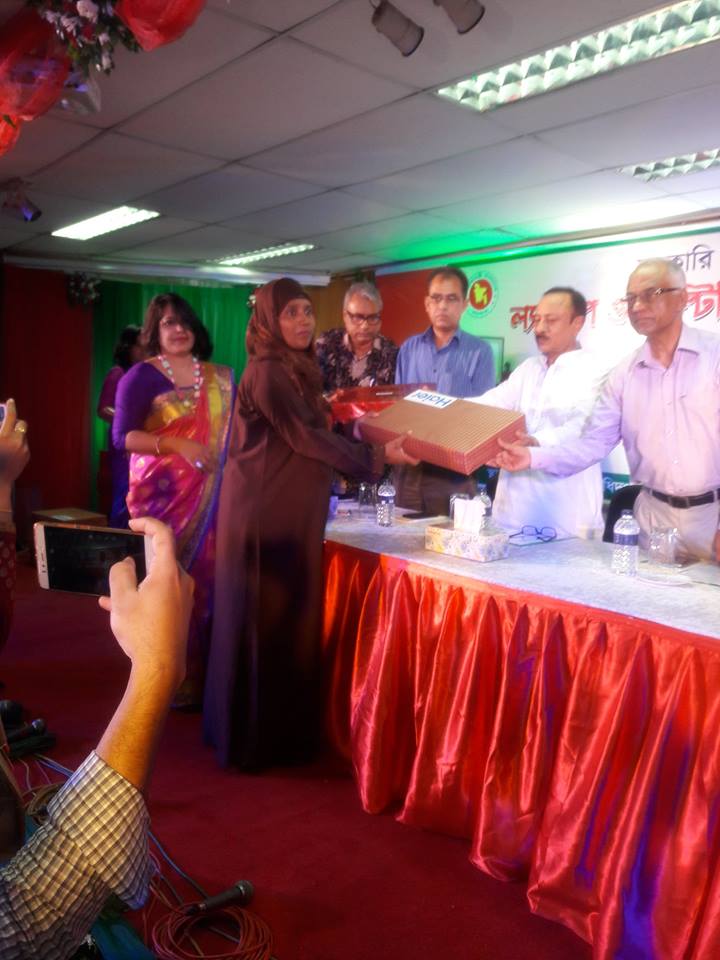 1.৪.1০.1৬ Second Chance and Alternaive Education Program cÖv_wgK wkÿv Awa`ßi XvKv I PÆMÖvg †Rjvi gnvbMi GjvKv Ges wm‡jU, mybvgMÄ, wK‡kviMÄ, MvBevÜv †Rjvi wbevwPZ GjvKv n‡Z S‡icov I we`¨vjq ewnfyZ 8-14 eQi eqmx †gvU 01 jÿ wkï‡K †m‡KÛ PvÝ GWz‡Kkb cÖ`v‡bi Rb¨ Kvhµg MÖnY K‡i‡Q| 21 Ryb 2017 Zvwi‡L  cÖv_wgK wkÿv Awa`ßi I gvV chv‡q 01 jÿ we`¨vjq ewnfyZ I S‡icov wkï‡K †m‡KÛ PvÝ GWz‡Kkb cÖ`v‡bi Rb¨ wbevwPZ ev¯Íevqb ms¯’v ISA Gi mv‡_ Pzw³ ¯^vÿi m¤úbœ n‡q‡Q| 2016-17 A_ eQ‡i †m‡KÛ PvÝ GWz‡Kkb wefvM, cÖv_wgK wkÿv Awa`ßi wewfbœ GIwc bs Gi wecix‡Z †gvU 71,83,100.48 UvKv eivÏ cvq Ges †gvU 39,32,213.00 UvKv e¨q Ki‡Z mÿg nq| Ae¨vwqZ 32,49,838.48 UvKv h_vh_fv‡e ivóªxq †KvlvMv‡i Rgv †`qv nq|2.০	পিইডিপি-৩ বহির্ভুত অন্যান্য প্রকল্প2.১ প্রাথমিক শিক্ষার জন্য উপবৃত্তি প্রকল্প (৩য় পর্যায়) প্রাথমিক শিক্ষাq সর্বাধিক গুরুত্ব প্রদান করে বিদ্যালয়ে গমনোপযোগী সকল শিশুকে বিদ্যালয়ে ভর্তির হার বৃদ্ধিকরণ, উপস্থিতির হার বৃদ্ধি, ঝরে পড়ার প্রবণতা রোধকরণ, সকল শিশুর বিদ্যালয়ে ভর্তি নিশ্চিতকরণ, দেশকে নিরক্ষরতামুক্ত করতে, মান উপযোগী শিক্ষা নিশ্চিত করতে ও প্রাথমিক শিক্ষার হার বৃদ্ধিকরণে উদ্যোগ গ্রহণ করেন।2.১.7    2016-17 অর্থবছরে কর্মসূচির অনুকূলে প্রাপ্ত বরাদ্দ ও ক্রমপুঞ্জিভুত ব্যয় (লক্ষ টাকায়) : অর্জন : প্রাথমিক শিক্ষার জন্য উপবৃত্তি প্রকল্প (৩য় পর্যায়) এ সিটি কর্পোরেশন এবং পৌরসভা ব্যতিরেকে গ্রামীণ এলাকার ১০০% অস্বচ্ছল পিতা-মাতার সন্তান উপবৃত্তি সুবিধাভোগীর আওতাভুক্ত। এ সময়ের g‡a¨ বিদ্যালয়গামী ১ কোটি ১৭ লক্ষ দরিদ্র শিশুদের উপবৃত্তি প্রদান করা হয়েছে।3.1	রিচিং আউচ অব স্কুল চিলড্রেন (রস্ক) প্রকল্প (২য় পর্যায়)যে সকল শিশু প্রাথমিক শিক্ষা থেকে ঝরে পড়েছে অথবা যারা কখনও বিদ্যালয়ে যায়নি অথচ বয়স ১৪ বছর হয়েছে Ñ ঐ সকল শিশুর জন্য miKv‡ii cÿ †_‡K আনুষ্ঠানিক শিক্ষার ২য় সুযোগ সৃষ্টির লক্ষ্যে রিচিং আউট অব স্কুল চিলড্রেন (রস্ক) প্রকল্প গ্রহণ করা হয়। প্রকল্পের ১ম পর্যায়ের সাফল্যের প্রেক্ষিতে ২য় পর্যায় গ্রহণ করা হয়েছে - যা বাস্তবায়নাধীন রয়েছে। মাঠ পর্যায়ে শিক্ষণ কেন্দ্রের স্থাপন করে দরিদ্র ও সুবিধা-বঞ্চিত পরিবারের স্কুল বহিfyত শিশুদের শিক্ষা প্রদান করা হচ্ছে।Dc‡Rjv chv‡q mvd‡j¨i ci †`‡ki 10wU wmwU K‡cv‡ikb GjvKvi ew¯Í¸‡jv‡Z 8-14 eQi eqmx wkï‡`i wb‡q 2016 mvj n‡Z Avievb ¯øvg Avb›` ¯‹zj Kvhµg cwiPvjbv Kiv n‡”Q| G Kgm~wPi AvIZvq 10wU wmwU K‡cv‡ik‡b 350wU K¤úvD‡Û 1647wU wkLb †K‡›`ªi gva¨‡g 44,184 Rb ew¯Íevmx wkï‡K cÖv_wgK wkÿvi AvIZvq Avbv n‡q‡Q|cÖv_wgK wkÿvi ci †h me wK‡kvi/hye cieZx‡Z Avi wkÿv bv wb‡q wbw¯Œq/‡eKvi ; Ggb 15-23 eQi eqmx wK‡kvi/hyeK‡`i cÖvK-e„wËg~jK `ÿZv Dbœqb cÖwkÿY cÖ`vb K‡i cieZx‡Z RxweKv AR‡b mnvqK wnmv‡e M‡o Zzj‡Z 2016 mvj n‡Z i¯‹-2 cÖK‡íi AvIZvq (i¯‹ 1g chv‡qi) 90wU Dc‡Rjvq wcÖ-‡fv‡Kkbvj `ÿZv Dbœqb cÖwkÿY cÖ`vb Kiv n‡”Q|  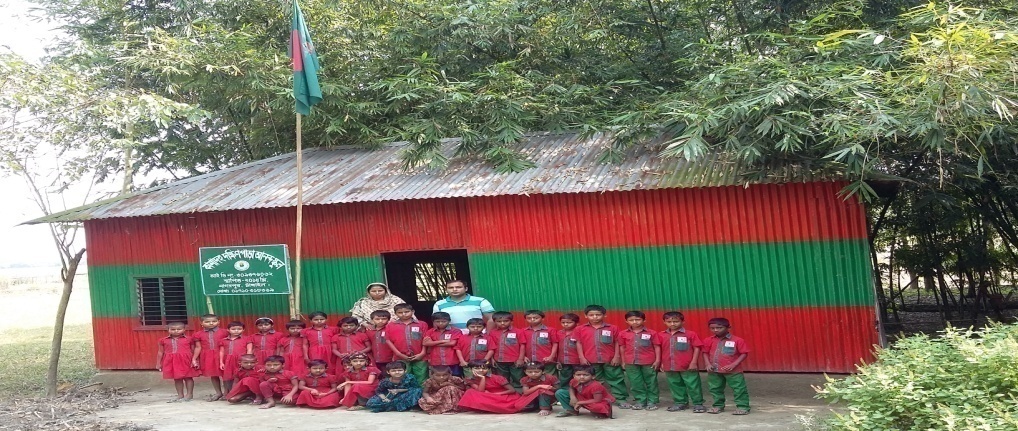 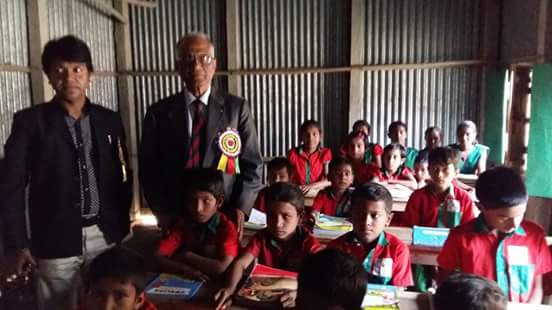 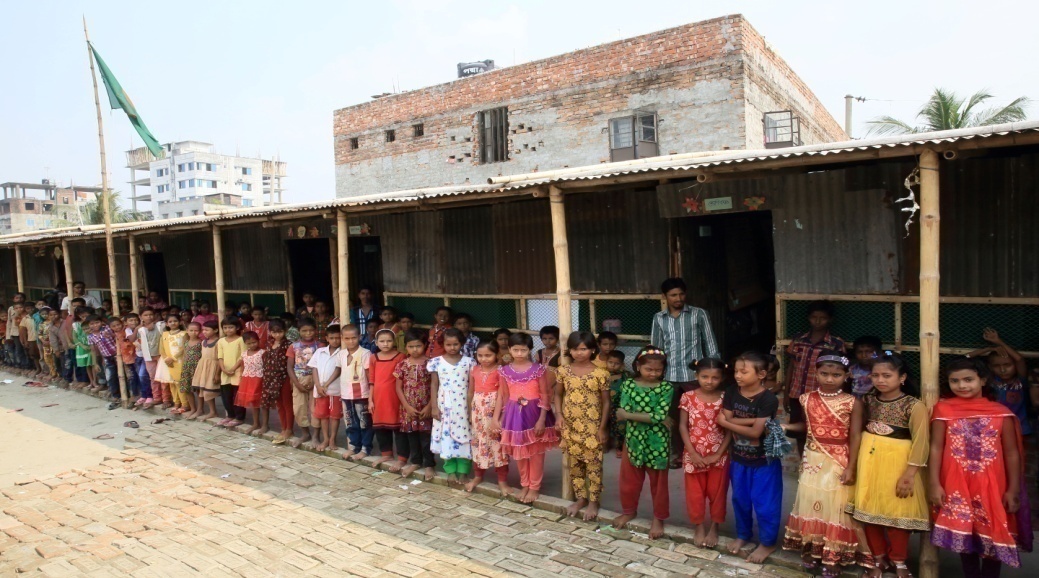 3.২.৭	কর্মসূচির অনুকূলে প্রাপ্ত বরাদ্দ ও ক্রমপুঞ্জিভ~ত ব্যয় (লক্ষ টাকায়) :4.1 চাহিদাভিত্তিক সরকারি প্রাথমিক বিদ্যালয় উন্নয়ন প্রকল্প (১ম পর্যায়) :বিভিন্ন ধরনের উন্নয়ন কার্যক্রম গ্রহণের ফলে প্রাথমিক বিদ্যালয়গুলোতে  ছাত্রছাত্রীর ভর্তির হার ব্যাপকভাবে বৃদ্ধি পেয়েছে। ক্রমবর্ধমান ছাত্রছাত্রীর বৃদ্ধির সাথে সাথে আনুপাতিক  হারে অবকাঠোমো বৃদ্ধি Kiv m¤¢e nqwb। ক্রমবর্ধমান ছাত্রছাত্রী সংখ্যার পরিপ্রেক্ষিতে অধিক সংখ্যক ছেলে-মেয়েদের জন্য উপযোগী পরিবেশ সৃষ্টি ও অবকাঠামো নির্মাণের লক্ষ্যে জরাজীর্ণ অবস্থায় থাকা প্রাথমিক বিদ্যালয়গুলোকে সংস্কার কর্মসূচির আওতায় আনা অপরিহার্য হয়ে পড়েছে। মন্ত্রণালয়ের অনুমোদিত তালিকা অনুযায়ী নির্মাণ কাজ প্রকল্প কার্যালয়ের সার্বিক তত্ত্বাবধানে স্থানীয় সরকার প্রকৌশল অধিদপ্তর (এলজিইডি) এবং জনস্বাস্থ্য প্রকৌশল অধিদপ্তর (ডিপিএইচই) এর মাধ্যম বাস্তবায়ন করা হয়। 	প্রকল্পের প্রাক্কলিত ব্যয়	: ৯১২৩৮৪.৯৮ লক্ষ টাকা।	প্রকল্পের মেয়াদ		: জুলাই ২০১৬ হতে ডিসেম্বর ২০২২।	অর্থায়নের উৎস		: সম্পূর্ণ বাংলাদেশ সরকার (জিওবি)।	প্রকল্পের এলাকা		: সমগ্র বাংলাদেশ।	সামগ্রিক এলাকা	          : জরাজীর্ণ অবস্থায় থাকা প্রাথমিক বিদ্যালয় গুলোকে পুনঃনির্মাণ ও
                                              সংস্কার পূর্বক ক্রমবর্ধমান ছাত্র-ছাত্রীর প্রাথমিক শিক্ষা নিশ্চিত করা।	প্রকল্পের লক্ষ্যমাত্রা	          : প্রকল্পের আওতায় ৪০,০০০টি (চল্লিশ হাজার) শ্রেণিকক্ষ পুননির্মাণ, ৪০,০০০টি (চল্লিশ 					  হাজার) শ্রেণিকক্ষে আসবাবপত্র সরবরাহ ৮,০০০টি বিদ্যালয়ে ওয়াশব্লক নির্মাণ ও ডিপ 					   টিউবওয়েল স্থাপন।	২০১৬-১৭ অর্থবছরের প্রকল্পের অনুকূলে প্রাপ্ত বরাদ্দ ও ক্রমপুঞ্জিভূত ব্যয় (লক্ষ টাকায়):অর্জন : প্রকল্পটি গত ২২/১২/১৬ wLª: তারিখে একনেক কর্তৃক অনুমোদিত হয়েছে। প্রকল্পটির অনুমোদিত বাস্তবায়নকাল জুলাই ২০১৬ থেকে শুরু হবার কথা থাকলেও প্রকল্প পরিচালক ২১/০৩/১৭ wLª: তারিখে পদায়ন হওয়ায় প্রকৃতপক্ষে প্রকল্পের কার্যক্রম মার্চ/২০১৭ মাসে শুরু হয়েছে।৪.2.1.দারিদ্র¨ পীড়িত এলাকায় স্কুল ফিডিং কর্মসূচি: প্রাথমিক শিক্ষার মানোন্নয়ন ও সহস্রাব্দ উন্নয়ন লক্ষ‌্য অর্জনের উদ্দেশ্য বাংলাদেশ সরকার কর্তৃক গৃহীত পদক্ষেপের মধ্যে অন্যতম পদক্ষেপ হলো দারিদ্র¨ পীড়িত এলাকায় স্কুল ফিডিং কর্মসূচি। স্কুল ফিডিং কর্মসূচি প্রাথমিক শিক্ষার কল্যাণে গৃহীত সফল একটি কর্মসূচী। দরিদ্রতার কারণে প্রাথমিক বিদ্যালয়গামী শিশুদের মধ্যে শিক্ষা কার্যক্রম সমাপ্তির পূর্বেই ঝরেপড়ার প্রবণতা লক্ষণীয়। বিশ্ব খাদ্য কর্মসূচির আওতায় প্রাথমিক বিদ্যালয়ে ছাত্রছাত্রীদের ঝরেপড়ার প্রবণতা ও পুwónxনতা হ্রাসের লক্ষ্যে এ প্রকল্পটি গ্রহণ করা হয়েছে। যথাযথ মান নিয়ন্ত্রণের মাধ্যমে wbawiZ পুষ্টিমানসমৃদ্ধ বিস্কুট উrপাদক কর্তৃক প্রস্তুত করে স্থানীয় এনজিওদের মাধ্যমে প্রকল্পf‚³ প্রতিটি বিদ্যালয়ে পৌuছানো হয়। বিদ্যালয়ের প্রধান শিক্ষকের তত্ত্বাবধানে এই বিস্কুটগুলো স্কুল সময়ে বিতরণ করা হয়। উপজেলা ও জেলা পর্যায়ে শিক্ষা কর্মকর্তাসহ প্রকল্প কার্যালয় হতে নিয়মিত এ কার্যক্রম মনিটরিং করা হয়। 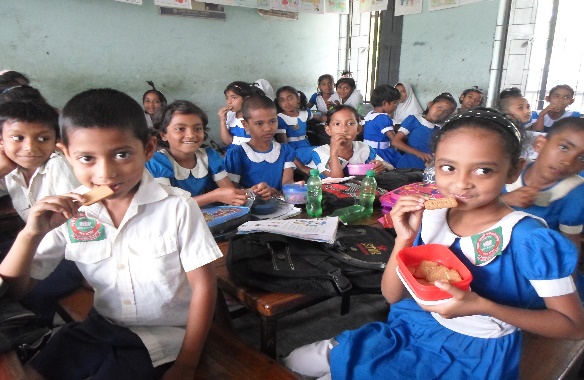 দারিদ্র¨ পীড়িত এলাকায় স্কুল ফিডিং কার্যক্রমের আওতায় শিক্ষার্থীদের মাঝে উচ্চ পুষ্টিমান সম্পন্ন খাদ্য বিতরণ করা হচ্ছে।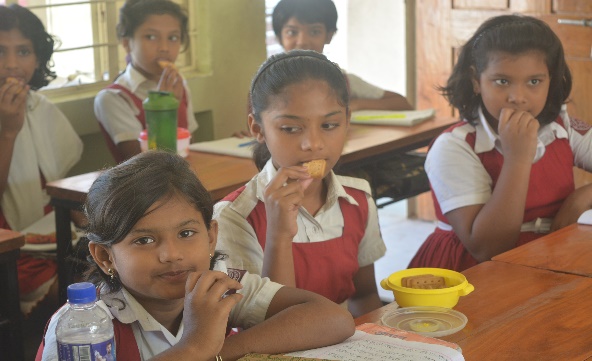 দারিদ্র¨ পীড়িত এলাকায় স্কুল ফিডিং কার্যক্রমের আওতায় শিক্ষার্থীদের মাঝে উচ্চ পুষ্টিমান সম্পন্ন খাদ্য বিতরণ করা হচ্ছে।প্রকল্পের প্রাক্কলিত ব্যয়: ৪৯৯১৯৭.২৯ (জিওবি: ৩৭৩৭০৬.৮২, প্রকল্প সাহায্য¨: ১২৫৪৯০.৪৭)|প্রকল্পের মেয়াদ: জুলাই ২০১০ হতে ডিসেম্বর ২০২০|অর্থায়নের উrস: বাংলাদেশ সরকার ও বিশ্ব খাদ্য কমূসূচী। প্রকল্প এলাকা: ৩৫ টি জেলার ১০৪ টি উপজেলা। প্রকল্পের লক্ষ্য/ উদ্দেশ্য: প্রাথমিক বিদ্যালয় গমনোপযোগী দরিদ্র শিশুদের ভর্তি হার বৃদ্ধিকরণপ্রাথমিক বিদ্যালয় ভর্তিকৃত ছাত্রছাত্রীদের নিয়মিত উপস্থিতির হার বৃদ্ধিকরণপ্রাথমিক বিদ্যালয়ে ভর্তিকৃত ছাত্রছাত্রীদের ঝরে পড়ার প্রবণতা রোধকরণপ্রাথমিক শিক্ষ চক্রের সমাপ্তির হার বৃদ্ধিকরণপ্রাথমিক বিদ্যালয়ের ছাত্র-ছাত্রীদের দৈনন্দিন পুষ্টি চাহিদা পূরণ প্রাথমিক শিক্ষার গুণগত মান উন্নয়ন|প্রকল্পের লক্ষ্যমাত্রা: দেশের প্রত্যন্ত অঞ্চলের ১০৪ টি উপজেলার সরকারি প্রাথমিক বিদ্যালয় (নতুন জাতীয়করণসহ), শিশু কল্যাY ট্রাস্ট পরিচালিত বিদ্যালয় এবং ¯^Zš¿ এবতেদায়ী মাদ্রাসায় অধ্যয়নরত ৩২.৩১ লক্ষ শিক্ষার্থর মাঝে প্রতি স্কুল দিবসে উচ্চমানের পুwষ্টসমৃদ্ধ ৭৫ গ্রাম বিস্কুট বিতরণ করা হয়। এ প্রকল্পের আওতায় বিশ্ব খাদ্য কর্মসূচী’র অর্থায়নে পরিচালিত সর্বমোট ১০১ টি বিদ্যালয়ের ১৬,৩৭৭ জন শিক্ষার্থীদের মাঝে পাইলট ভিত্তিতে রান্নv করা খাবার (মিড-ডে মিল) পরিবেশন করা হচ্ছে (বরগুনা জেলাধীন বামনা উপজেলায় সকল ইউনিয়নের ৬৫ টি বিদ্যালয় ও শিক্ষার্থীর সংখ্যা ১০,৪২৭ জন এবং জামালপুর জেলাধীন Bসলামপুর উপজেলায় দুটি ইউনিয়নের ৩৬ টি বিদ্যালয় ও শিক্ষার্থীর সংখ্যা ৫,৯৫০ জন) | কর্মসূচির অনুকূলে প্রাপ্ত বরাদ্দ ও ক্রমপুঞ্জিভূত ব্যয় (লক্ষ টাকায়): অর্জন: 30 লক্ষ 05 হাজার 458 জন ছাত্র-ছাত্রীর মাঝে বিস্কুট বিতরণ করা হয়।৪.2.2 বিদ্যালয় বিহীন এলাকায় ১৫০০টি প্রাথমিক বিদ্যালয় স্থাপন cÖKí t evsjv‡`‡ki msweav‡b cÖv_wgK wkÿv‡K me©Rbxb Ges eva¨Zvg~jK Kivi weavb ivLv n‡q‡Q| cÖv_wgK wkÿv cÖwZwU wkïi mvsweavwbK AwaKvi| wKš‘ evsjv‡`‡k GLbI A‡bK GjvKv i‡q‡Q †hLv‡b †Kvb cÖv_wgK we`¨vjq †bB| d‡j H mg¯Í GjvKvi wkïiv wkÿvi Av‡jv †_‡K ewÂZ i‡q‡Q| welqwU Dcjwä K‡i GgwWwR Ges GmwWwRi jÿ¨gvÎv AR©bmn mevi Rb¨ wkÿv wbwðZ Kivi j‡ÿ¨ eZ©gvb miKvi we`¨vjq Mg‡bvc‡hvMx mKj wkï‡K we`¨vjq Mg‡bi my‡hvM cÖ`v‡bi myweav‡_© †h mKj GjvKvq †Kvb cÖv_wgK we`¨vjq †bB Ñ †m mKj GjvKvq miKvwi cÖv_wgK we`¨vjq ¯’vcb Ges Gi mv‡_ AvmevecÎ mieivn, we`y¨Zvqb, ¯^v¯’¨m¤§Z Uq‡jU Ges Av‡m©wbKgy³ wUDeI‡qj ¯’vc‡bi cwiKíbv MÖnY K‡i| G wel‡q miKvi KZ…©K wewfbœ mg‡q cwiPvwjZ Rwi‡c †ek wKQz we`¨vjqwenxb GjvKv wPwýZ K‡i ZvwjKv cÖ¯ÍyZ Kiv nq| cieZ©x‡Z gvbbxq cÖavbgš¿xi AMÖvwaKvi wfwËK cÖKí wn‡m‡e evsjv‡`k miKv‡ii A_©vq‡b ÔÔwe`¨vjqwenxb GjvKvq 1500 miKvwi cÖv_wgK we`¨vjq ¯’vcbÕÕ kxl©K cÖKíwU MÖnY Kiv nq| Rwi‡ci gva¨‡g cÖ¯‘ZK…Z we`¨vjqwenxb GjvKvi ZvwjKv n‡Z gš¿Yvj‡qi Aby‡gv`b †gvZv‡eK cÖKí Kvh©vj‡qi mvwe©K ZË¡veav‡b ¯’vbxq miKvi cÖ‡KŠkj Awa`ß‡ii gva¨‡g we`¨vjq ¯’vc‡bi KvR ev¯ÍevwqZ n‡”Q|4.2.3	cÖK‡íi cÖv°wjZ e¨q: 90574.94 jÿ UvKv|4.2.4	cÖK‡íi †gqv`: Aby‡gvw`Z: RyjvB 2010-wW‡m¤^i2017| †gqv` e„w×i Rb¨ cÖwµqvaxb: RyjvB 2010-Ryb 2018|4.2.5	A_©vq‡bi Drm: evsjv‡`k miKvi|4.2.6	cÖK‡íi GjvKv: mgMÖ evsjv‡`k|4.2.7	mvgwMÖK jÿ¨: we`¨vjqwenxb GjvKvq miKvwi cÖv_wgK we`¨vjq ¯’vc‡bi gva¨‡g me©Rbxb cÖv_wgK wkÿvi 	my‡hvM m¤úªmviY Ges gvbm¤§Z wkÿv wbwðZKiY|4.2.8	cÖK‡íi jÿ¨gvÎv: 1500wU miKvwi cÖv_wgK we`¨vjq ¯’vcb|4.2.9  2016-17 A_© eQ‡i cÖK‡íi AbyK~‡j cÖvß eivÏ I µgcywÄZ e¨q (jÿ UvKvq):AR©b: 2016-17 A_© eQ‡i 189 wU, cÖKí ïiæ †_‡K 2016-17 A_© eQi ch©šÍ 1368 wU Ges cÖKí ïiæ †_‡K G ch©šÍ 1458 wU miKvwi cÖv_wgK we`¨vjq ¯’vcb Kiv n‡q‡Q|5.1 প্রাথমিক শিক্ষক প্রশিক্ষণ ইনস্টিটিউট (পিটিআই) বিহীন নির্বাচিত ১২টি জেলা সদরে পিটিআই স্থাপনমানসম্পন্ন প্রাথমিক শিক্ষা প্রদানের জন্য শিক্ষকদের দক্ষতা বৃদ্ধির উদ্দেশ্যে পিটিআই বিহীন ১২টি জেলায়১২টি পিটিআই  স্থাপনের উদ্যোগ গ্রহণ করা হয়েছে। পিটিআইয়ের নির্মাণ কার্যক্রমগুলো প্রকল্প কার্যালয়ের সার্বিক তত্ত্বাবধানে স্থানীয় সরকার প্রকৌশল অধিদপ্তরের মাধ্যমে বাস্তবায়িত হচ্ছে।5.1.7   কর্মসূচির অনুকূলে প্রাপ্ত বরাদ্দ ও ক্রমপুঞ্জিf‚Z ব্যয় (লক্ষ টাকায়):অর্জন : দেশের 1২টি জেলায় আধুনিক সুযোগ-সুবিধা সম্পন্ন ১২টি পিটিআB‡Z 2016-17 A_eQi chšÍ  66.00%          কাজ সম্পন্ন n‡q‡Q| 6.1 প্রাথমিক শিক্ষা উন্নয়ন কর্মসূচি (আইডিবি)আধুনিক সুযোগ সুবিধা সৃষ্টির আবশ্যকতা থাকায় বিভিন্ন উন্নয়ন সহযোগীদের ন্যায় ইসলামী উন্নয়ন ব্যাংক দেশের বিভিন্ন জেলায় ১৮০টি বিদ্যালয় নির্মাণের জন্য অনুদান প্রদান করে।উক্ত অবস্থার পরিপ্রেক্ষিতে প্রাপ্ত অনুদান দিয়ে প্রকল্পটি গ্রহণ করাহয়।	6.1.7   2016-17 অর্থবছরে কর্মসূচির অনুকূলে প্রাপ্ত বরাদ্দ ও ক্রমপুঞ্জিভূত ব্যয় (লক্ষ টাকায়): অর্জন: ২০১৬-১৭ অর্থবছর পর্যন্ত 140টি বিদ্যালয়ের নির্মাণ কাজ সমাপ্ত হয়েছে। প্রকল্প শুরু থেকে বাস্তব অগ্রগতি         ৮৭.৫৬%7.1.	ইংলিশ ইন এ্যাকশনtবাংলাদেশ প্রাথমিক ও উচ্চমাধ্যমিক শিক্ষার মাধ্যম মূলত বাংলা। ইংরেwR বিষয়ছাড়া অন্যান্য বিষয়গুলোর বই বাংলায় প্রণীত।ইংরেwR একটি AvšÍRvwZK ভাষা হওয়ায় এবং আন্তর্জাতিক যোগাযোগ বৃদ্ধি পাওয়ায় ইংরেwজর গুরুত্ব বৃদ্ধি পেয়েছে। কিন্তু ইংরেwRতে দক্ষ পর্যাপ্ত শিক্ষকের অভাবে শিক্ষার্থীদের ইংরেwR শিক্ষায় দক্ষ করে তোলা সম্ভব হচ্ছে না। এ প্রেক্ষিতে প্রশিক্ষণের মাধ্যমে ইংরেwRতে দক্ষ শিক্ষক তৈরির জন্য উন্নয়ন সহযোগী সংস্থার অনুদানে প্রকল্পটি গৃহীত হয়। প্রশিক্ষণ কার্যক্রমগুলো উন্নয়ন সহযোMx সংস্থার সরাসরি তত্ত্বাবধানে বাস্তবায়িত হচ্ছে।7.1.7	কর্মসূচির অনুকূলে প্রাপ্ত বরাদ্দ ও ক্রমপুঞ্জিভুত ব্যয় (লক্ষ টাকায়): অর্জন:	100% AMÖMwZ|8.1. শিশু কল্যাণ ট্রাস্টtট্রাস্ট প্রতিষ্ঠাঃ    গত ০২/০৭/১৯৮৯খ্রিঃ তারিখে মহামান্য রাষ্টপতির আদেশক্রমে “পথকলি ট্রাস্ট” প্রতিষ্ঠিত হয় এবং     প্রতিষ্ঠানটির কার্যক্রম শুরু হয়। পরবর্তীতে ১৯৯২ সালে এ প্রতিষ্ঠানটি “শিশু কল্যাণ ট্রাস্ট” নামকরণ করা হয়।ট্রাস্টের লক্ষ্য ও উদ্দেশ্যঃ     (ক) ভাগ্যহত, সুযোগসুবিধা বঞ্চিত, হতদরিদ্র এবং নিজ প্রচেষ্টায় ও শ্রমে ভাগ্যোন্নয়নে প্রয়াসী শিশু-কিশোরদের          শিক্ষা, স্বাস্থ্য এবং পেশাগত দক্ষতা অর্জনের জন্য প্রয়োজনীয় শিক্ষার ব্যবস্থাকরণ।     (খ) শ্রমজীবী শিশু-কিশোরদের পেশাগত দক্ষতা অর্জনের জন্য প্রয়োজনীয় কারিগরি শিক্ষার ব্যবস্থাকরণ।     (গ) শ্রমজীবী শিশু-কিশোরদের পুনর্বাসনের ব্যবস্থাকরণ।ট্রাস্টি বোর্ডের গঠনঃ      প্রাথমিক ও গণশিক্ষা মন্ত্রণালয়ের আওতাধীন শিশু কল্যাণ ট্রাস্ট পরিচালনার স্বার্থে 0৮ সদস্য বিশিষ্ট একটি ট্রাস্টি      বোর্ড গঠন করা হয়। প্রাথমিক ও গণশিক্ষা মন্ত্রণালয়ের মাননীয় মন্ত্রী চেয়ারপারসন; মাননীয় প্রতিমন্ত্রী-ভাইস      চেয়ারপারসন; সচিব, প্রাথমিক ও গণশিক্ষা মন্ত্রণালয় সদস্য (পদাধিকার বলে); মহাপরিচালক, প্রাথমিক শিক্ষা      অধিদপ্তর এবং অন্যান্য চার জন সরকার কর্তৃক মানোনীত সদস্য হিসেবে উক্ত ট্রাস্টি বোর্ডে অন্তর্ভুক্ত হয়েছে।ট্রাস্টের জনবলঃ    (ক) ট্রাস্টের জনবল কাঠামো অনুযায়ী 0১ জন পরিচালক, 0১ জন উপ-পরিচালক ও 0২ জন mnKvix পরিচালক, 0১          জন হিসাবরক্ষণ কর্মকর্তা, 0১ জন উপ-সহকারি প্রকৌশলী ও 0১ জন প্রশাসনিক কর্মকর্তাসহ মোট ১৮ জন             কর্মকর্তা ও কর্মচারী বিদ্যামান।বিদ্যালয় সমূহঃ(ক) প্রাথমিক বিদ্যালয়ঃ ট্রাস্টের আওতায় সমগ্র বাংলাদেশে-ঢাকা মহানগরীসহ বিভাগ, জেলা ও উপজেলা        পর্যায়ে মোট ২০৫টি শিশু কল্যাণ প্রাথমিক বিদ্যালয় রয়েছে। এসব বিদ্যালয়ে প্রায় ২৮৫০০জন ছাত্র-ছাত্রী          অধ্যয়ন করছে।    	(খ) কারিগরি প্রশিক্ষণ কেন্দ্রঃ ঢাকার কাপ্তানবাজার, ফতুল্লা, নারায়ণগঞ্জ, রাজৈর, মাদারীপুর, কুমিল্লা, কিশোরগঞ্জ,                লালমনিরহাট, জয়পুরহাট, ঝালকাঠি ও যশোর উপশহরে সর্বমোট ০৯টি কারিগরি প্রশিক্ষণ কেন্দ্র রয়েছে।     	(গ) শিক্ষক/কর্মচারীর সংখ্যাঃ ট্রাস্ট পরিচালিত প্রাথমিক বিদ্যালয়সমূহে (কারিগরি প্রশিক্ষণসহ) মোট ১২২৭ জন                শিক্ষক ও কর্মচারী কর্মরত i‡q‡Q।     	(ঘ)  শিশু কল্যাণ প্রাথমিক বিদ্যালয়সমূহের মধ্যে ৫০টি নিজস্ব ভবনে, ৭৯টি বিদ্যালয় সরকারি প্রাথমিক                 বিদ্যালয়ের ছুটির পর এবং অন্যান্য স্থাপনায় ৭৬টি প্রাথমিক বিদ্যালয়ের শিক্ষা কার্যক্রম পরিচালিত হচ্ছে।     		      নিজস্ব বিদ্যালয়ের স্থাপনসমূহের মধ্যে অত্যাবশ্যকীয় বিবেচনায় নতুন ভবন নির্মাণ এবং পুরাতন ভবন             সংস্কার/মেরামতের ব্যবস্থা নেয়া হয়েছে। সে লক্ষ্যে ১৯টি বিদ্যালয়ের ভবন নির্মাণ/মেরামত কার্যক্রম                চলমান রয়েছে।শিশু কল্যাণ ট্রাস্টের ২০১৬-১৭ অর্থবছরের বার্ষিক প্রতিবেদন(ক) ট্রাস্টের দপ্তর      ১। শিক্ষক/কর্মচারি নিয়োগঃ      * ট্রাস্ট দপ্তরে নিয়োগ বিজ্ঞপ্তির মাধ্যমে ০২ জন ৩য় শ্রেণির কর্মচারী নিয়োগ প্রদান করা হয়েছে।      * ২০১৬ সালের নিয়োগ বিজ্ঞপ্তির মাধ্যমে শিশু কল্যাণ প্রাথমিক বিদ্যালয়সমূহে ৫৮ জন শিক্ষক/কর্মচারি (৫৪            জন শিক্ষক ও ০৪ জন) নিয়োগ প্রদান করা হয়েছে।       ২। নতুন বিদ্যালয় অন্তর্ভুক্তঃ          ট্রাস্টি বোর্ডের সিদ্ধান্ত মোতাবেক নতুন ১১৪টি শিশু কল্যাণ প্রাথমিক বিদ্যালয় শিশু কল্যাণ ট্রাস্ট অন্তর্ভুক্ত করা           হয়েছে। উক্ত বিদ্যালয়সমূহে ৬৮৪ জন শিক্ষক-কর্মচারী কর্মরত হিসেবে ট্রাস্টে অন্তর্ভুক্ত হয়েছেন। (খ) বৃত্তি কার্যক্রমঃ     সমাপনী পরীক্ষা-২০১৭     (১) ২০১৭ সালে অনুষ্ঠিত সমাপনী পরীক্ষায় শিশু কল্যাণ প্রাথমিক বিদ্যালয়সমূহ হতে ২২২৬ জন ছাত্র-ছাত্রী      অংশগ্রহণ করে এবং ২,০৪৭ জন বিভিন্ন গ্রেডে উত্তীর্ণ হয়েছে। পাশের হার ৯৬.৫৫%। বৃত্তি পরীক্ষাঃ     (২) শিশু কল্যাণ প্রাথমিক বিদ্যালয়ের ছাত্র-ছাত্রীদের ২য় শ্রেণি থেকে ৪র্থ শ্রেণি পর্যন্ত লিখিত পরীক্ষার ফলাফলের      ভিত্তিতে এবং ৫ম শ্রেণির সমাপনী পরীক্ষার ফলাফলের ভিত্তিতে বৃত্তি প্রদান করা হয়। প্রতি বৎসর বিভিন্ন      শ্রেণিতে সর্বমোট ২২০ জন ছাত্র-ছাত্রীকে বৃত্তি প্রদান করা হয়। মাসিক বৃত্তির হার ৬০০/- টাকা।(৩) একবার বৃত্তিপ্রাপ্ত ছাত্র-ছাত্রীগণ অধ্যয়নের ধারাবাহিকতা রক্ষা ও বার্ষিক সন্তোষজনক ফলাফলের ভিত্তিতে       পঞ্চম শ্রেণি পর্যন্ত বৃত্তি সুবিধা ভোগ করেন।     (৪) বিভিন্ন শ্রেণিতে বৃত্তি প্রাপ্তদের তালিকা অনুযায়ী ২০১৬-১৭ অর্থ বৎসরে মোট ৯৪৭ জন ছাত্র-ছাত্রী বৃত্তি সুবিধা          পান। প্রশিক্ষণ প্রদানঃ      (৫) ট্রাস্ট পরিচালিত প্রাথমিক বিদ্যালয়ের ২১ জন শিক্ষক ও ৩০ জন শিক্ষিকাকে সিইনএড/সিএড/ডিপিএড প্রশিক্ষণ গ্রহণ করেছেন। বিদ্যালয় সংস্কার ও মেরামতঃ     (৬) ট্রাস্ট পরিচালিত ৬টি প্রাথমিক বিদ্যালয়ের সরস্কার ও মেরামত কার্যক্রম চলমান রয়েছে।(গ) ২০১৬-২০১৭ অর্থ বছরের বাজেট বরাদ্দ ও খরচের বিবরণঃ     (১) শিশু কল্যাণ ট্রাস্টের অফিস পরিচালনা খাতে ব্যয়ের বাজেট;মুলধন 		২৩,১৬,৯০,২৮৮/-বাজেট বরাদ্দ    	 ১,৩৯,৮৯,৯০০/-বাজেট ব্যয়		 ১,১২,৩৩,২৩৯/-     (২) শিশু কল্যাণ ট্রাস্টের বৃত্তি পরিচালনা খাতে ব্যয়ের বাজেট;মুলধন 		১৩,৯৯,১৫,৫৫১/-বাজেট বরাদ্দ    	 ১,০৪,০০,০০০/-বাজেট ব্যয়		   ৭৯,০৬,৯৩৭/-     (৩) প্রাথমিক ও গণশিক্ষা মন্ত্রণালয় কর্তৃক শিশু কল্যাণ প্রাথমিক বিদ্যালয়সমূহের শিক্ষক-কর্মচারীদের বেতন-     ভাতাদি খাতে ব্যয়ের বাজেট;বাজেট বরাদ্দ    	 ২৭,০০,০০,০০০/-বাজেট ব্যয়		 ২২,৮৫,২৮,৪৮৯/-অর্থবছর২০১১-১২২০১২-১৩২০১৩-১৪২০১৪-১৫২০১৫-১৬2016-17বরাদ্দ (লক্ষ টাকায়)১৫৩৮১.০০১৫৬০০০.০০২৪৭৫০০.০০২৪০৪৩৭.০০২৮০৪১৫.০০372963.00ব্যয়ের পরিমাণ (লক্ষ টাকায়)১৪৭৪৯.৮৮১৫২৯৮১.৭৫২৪৫৪৮৭.৯৪২২৯৮৯৫.১৬২৭৫০০১.০৮334100.56ব্যয়ের শতকরা হার৯৫.৯০%৯৮.০৭%৯৯.১৯%৯৫.৬২%৯৮.০৭%88.58%ক্রমপুঞ্জিfzত অগ্রগতি (লক্ষ টাকায়)1252216.37ক্রমিক নংকার্যক্রমব্যয় (লক্ষ টাকায়)ভৌত অগ্রগতি1.নলকূপ স্থাপন3300.004292টি2.ওয়াশ ব্লক7750.004859টি3.প্রাথমিক বিদ্যালয় নির্মাণ10205.11৫৭টি4.অতিরিক্ত শ্রেণিকক্ষ নির্মাণ55945.88 ৪৮৪৭টি5.বড় ধরনের মেরামত8000.002236 টি6.বিদ্যালয় ভবন ও শ্রেণিকক্ষ মেরামত/সংস্কার2495.001956.4221738 রুটিন মেরামত  2495টি ক্ষুদ্র মেরামত7.বিদ্যালয়ের টয়লেট মেরামত240.001200ক্রমিক নংকার্যক্রম২০১6-২০১7 অর্থবছর (লক্ষ টাকায়)২০১6-২০১7 অর্থবছর (লক্ষ টাকায়)২০১6-২০১7 অর্থবছর (লক্ষ টাকায়)ক্রমিক নংকার্যক্রমবরাদ্দব্যয়অগ্রগতি1.স্লিপ গ্রান্ট25500.0025500.00৫০৭ উপজেলা ৬৩,750 হাজার বিদ্যালয়ে প্রতিটিতে ৪০ হাজার UvKv ছাড় করা হয়েছে।2.UPEP gv÷vi †Uªwbs1 †KvwU7447280.00252 Dc‡Rjvq 756 Rb KgKZv‡K cÖwkÿY cÖ`vb Kiv n‡q‡Q|µwgK bsc`we‡gvU wb‡qvM cÖvß wkÿKgšÍe¨1.cÖavb wkÿK 499 Rb2.mnKvix wkÿK cÖvK-cÖv_wgK gyw³‡hv×v †KvUvq 2914 Rbgyw³‡hv×v †KvUvq3.mnKvix wkÿK 15018 Rb cyj n‡Z wb‡qvM|4.mnKvix wkÿK31515 Rbc¨v‡bj n‡Z wb‡qvM|µwgK bsjÿ¨ gvÎv t  e¨vP I msL¨vjÿ¨gvÎv ev¯ÍeAR©b ev¯ÍeD³ mg‡q ARb|nvi %gšÍe¨1.10087 e¨vP277607 Rb1195 e¨vP32535 Rb1193 e¨vP32468 Rb|9987 e¨vP276094 Rb|99.45%ক্রঃ নংকার্যক্রম2016-17 অর্থবছর (লক্ষ টাকা)2016-17 অর্থবছর (লক্ষ টাকা)2016-17 অর্থবছর (লক্ষ টাকা)মন্তব্যক্রঃ নংকার্যক্রমবরাদ্দব্যয়অগ্রগতি1বই বিতরণ4058995450.00PvikZ cvuP †KvwU EbbeŸB jÿ cuPvbeŸB nvRvi PvikZ cÂvk UvKv|4003542241.80PvikZ †KvwU cqwÎk jÿ weqvwjøk nvRvi `yBkZ GKPwjøk UvKv Avwk cqmv|100% ‡gvU 2,49,83,993 Rb QvÎQvÎxi gv‡S eB weZiY Kiv n‡q‡Q| Gi g‡a¨ প্রাক-প্রাথমি‡Ki 3262864 Rb  ও  প্রাথমিক  we`¨vj‡qi 21721129 Rb ছাত্রছাত্রী |ক্রমিক নংবিবরণ২০১6-১7 অর্থবছর২০১6-১7 অর্থবছরক্রমিক নংবিবরণঅর্থের পরিমাণপ্রশিক্ষণার্থীর সংখ্যা১।ইউনিসেফ (পিইডিপি-৩)72.99 লক্ষ1680 জনইভেন্টছাত্রছাত্রমোট১০০ মিটার দৌড়৩ ৩  ৬ দীর্ঘ লাফ৩৩৬উচ্চ লাফ৩৩৬ভারসাম্য দৌড়৩৩৬উপস্থিত বক্তৃতা৩৩৬ক্রিকেট বল নিক্ষেপ৩৩৬অংক দৌড়৩৩৬একক অভিনয়৩৩৬মোরগ লড়াই৩৩৬পল্লী গীতি/ আঞ্চলিক গান৩৩৬আবৃত্তি৩৩৬চিত্রাঙ্কন৩৩৬দেশাত্ববোধক গান৩৩৬নৃত্য৩৩৬কাব শিশু১২৩2.১.1.কর্মসূচির প্রাক্কলিত ব্যয়:140000.00 লক্ষ টাকা।2.১.2কর্মসূচির মেয়াদ:জুলাই 2015 হতে ডিসেম্বর 2019।2.১.3অর্থায়নের উৎস:সম্পূর্ণ বাংলাদেশ সরকার2.১.4প্রকল্প এলাকা:সমগ্র বাংলাদেশ (সিটি কর্পোরেশন এবং মিউনিসিপালিটি-সহ) এবং ৮৭ টি শিশু কল্যাণ ট্রাস্ট বিদ্যালয়।2.১.5সামগ্রিক লক্ষ্য:শিশুদের ভর্তির হার ও ভর্তিকৃত ছাত্রছাত্রীদের উপস্থিতির হারসহ প্রাথমিক শিক্ষা সমাপ্তির হার বৃদ্ধি।2.১.6প্রকল্পের লক্ষ্যমাত্রা:বিদ্যালয়গামী 0১ কোটি 4০ লক্ষ দরিদ্র শিশুদের উপবৃত্তি প্রদান।অর্থবছর2015-162016-17বরাদ্দ140000.00140000.00ব্যয়ের পরিমাণ138895.33138225.79ব্যয়ের শতকরা হার৯৯.২১%98.73%ক্রমপুঞ্জিভূত অগ্রগতি১৩৮৮৯৫.৩৩277121.123.২.১প্রকল্পের প্রাক্কলিত ব্যয়:1,08,525.76 লক্ষ টাকা|3.২.২প্রকল্পের মেয়াদ:জানুয়ারি ২০১৩ হতে ডিসেম্বর ২০১8।3.২.৩অর্থায়নে উৎস:5,808.53 লক্ষ টাকা (বাংলাদেশ সরকার); 1,02,717.23 লক্ষ টাকা (প্রকল্প সাহায্য-বিশ্বব্যাংক)|3.২.৪প্রকল্পের এলাকা:দেশের ৫২টি জেলার ১৪৮টি উপজেলা|3.২.৫সামগ্রিক লক্ষ্য:দরিদ্র ও সুবিধা-বঞ্চিত পরিবারের স্কুল ewnfzZ ঝড়েপড়া শিশুদের প্রাথমিক শিক্ষা চক্র সম্পন্ন করার জন্য ২য় সুযোগ সৃষ্টি করা।bvixi ÿgZvqb|gvb m¤§Z wkÿv I †hvM¨ wkÿK ˆZwi|3.২.৬প্রকল্পের লক্ষ্যমাত্রা:21361টি শিক্ষণ কেন্দ্রের মাধ্যমে 7.20 লক্ষ শিক্ষার্থীকে শিক্ষা প্রদান|Avievb ¯øvg wkky wkÿv Kvhµ‡gi AvIZvq †`‡ki 10wU wmwU K‡cv‡ik‡b 50 nvRvi ew¯Íevmx wkï‡K cÖv_wgK wkÿv cÖ`vb|wbevwPZ 90wU Dc‡Rjvq wK‡kvi/hye cieZx‡Z Avi wkÿv bv wb‡q wbw¯Œq/‡eKvi Ggb 25 nvRvi wkÿv_x‡K cÖvK-e„wËg~jK `ÿZv Dbœqb cÖwkÿY cÖ`vb|অর্থবছর২০১২-১৩২০১৩-১৪২০১৪-১৫২০১৫-১৬2016-17বরাদ্দ৬৮২৪.০০১৪৫৬০.০০১৬৫৫৩.০০১৪৭৬৬.০০16,500.00ব্যয়ের পরিমাণ১৯৮.৬৭১৪২১৬.৬২১৪৫৫৩.৪৭১৩০৯২.০৪14,419.77ব্যয়ের শতকরা হার২.৯১%৯৭.৬৪%৮৭.৯২%৮৮.৬৬%87.39%ক্রমপুঞ্জিf~Z অগ্রগতি----56,469.84অর্থ বছর২০১৬-১৭বরাদ্দ২,০০০.০০ব্যয়ের পরিমাণ১৭২.১৯ব্যয়ের শতকরা হার৮.৬০%ক্রমপুঞ্জিভূত অগ্রগতি৮.৬০%অর্থ বছরবরাদ্দবরাদ্দবরাদ্দব্যয়ব্যয়ব্যয়ব্যয়অর্থ বছরজিওবিডিপিএমোটজিওবিডিপিএমোটব্যয়ের শতকরা হার২০১০-১১৫০.০০৯০৪০.০০৯০৯০.০০৬.৮৬৮৮৯০.০০৮৮৯৬.৮৬৯৭.৮৮%২০১১-১২১০৪০০.০০১৩৫৫০.০০২৩৯৫০.০০৯৮৭৬.৫৫১৩৫৫০.০০২৩৪২৬.৫৫৯৭.৮১%২০১২-১৩২২৯০০.০০২০১০০.০০৪৩০০০.০০২২৮৭৩.৮৬২০০৯৯.১৭৪২৯৭৩.০৩৯৯.৯৪%২০১৩-১৪২৮০০০.০০১৮৩০০.০০৪৬৩০০.০০২৭৯৬৫.৬৪১৮২৯৯.২৭৪৬২৬৪.৯১৯৯.৯২%২০১৪-১৫২৭০০০.০০১৪৮৮০.০০৪১৮৮০.০০২৬৯০১.৬০১৪৮৭৮.৩২৪১৭৭৯.৯২৯৯.৭৬%২০১৫-১৬৩৬১৬৬.০০১২০০০.০০৪৮১৬৬.০০৩৬০৭২.৬৫১১৯৯৮.৫৭৪৮০৭১.২২৯৯.৮০%২০১৬-১৭৪১৮৩০.০০১২১৮০.০০৫৪০১০.০০৩৬২৯৬.১৬১২১৭০.৬৩৪৮৪৬৬.৯৭৮৯.৭৪%2016-17 A_© eQieivÏ18,700.00e¨‡qi cwigvY13,301.32e¨‡qi kZKiv nvi71.13%µgcywÄf~Z AMÖMwZ79,963.135.1.1প্রকল্পের প্রাক্কলিত ব্যয়:26944.75 লক্ষ টাকা।5.1.2প্রকল্পের মেয়াদ:জানুয়ারি 2011 হতে জুন ২০১7।5.1.3অর্থায়নের উৎস:সম্পূর্ণ বাংলাদেশ সরকার।5.1.4প্রকল্পের এলাকা:গোপালগঞ্জ, নড়াইল, লালমনিরহাট, ঝালকাঠি, নারায়ণগঞ্জ, শরিয়তপুর, ঢাকা, শেরপুর, রাজবাড়ী, মেহেরপুর, বান্দরবান ও খাগড়াছড়ি।5.1.5সামগ্রিক লক্ষ্য:12 পিটিআই স্থাপনের মাধ্যমে প্রাথমিক শিক্ষার গুণগত মান উন্নয়ন এবং প্রতিবছর ১৫৮৪ জন শিক্ষককে সিইনএড প্রশিক্ষণ প্রদান।5.1.6প্রকল্পের লক্ষ্যমাত্রা:দেশের ১২টি জেলায় আধুনিক সুযোগ-সুবিধা সম্পন্ন ১২টি পিটিআই স্থাপন।অর্থ বছর২০১০-১১২০১১-১২২০১২-১৩২০১৩-১৪২০১৪-১৫২০১৫-১৬2016-17বরাদ্দ ২৫.০০৪১০০.০০৫৮৫০.০০৫০২০.০০৪৫০০.০০২৪৭০.০০300.00ব্যয়ের পরিমাণ ০.৪৬৪০৯৫.২৫৫৭৮৭.৬৬৫০০৩.৯০৪৪৩৬.২৫২৩৪৬.৮৪190.80ব্যয়ের শতকরা হার১.৮৪%৯৯.৮৮%৯৮.৯৩%৯৯.৬৮%৯৮.৫৮%৯৫.০১%66.00%ক্রমপুঞ্জিf~Z অগ্রগতি22507.226.1.16.1.1প্রকল্পের প্রাক্কলিত ব্যয়প্রকল্পের প্রাক্কলিত ব্যয়::20951.56 লক্ষ টাকা।20951.56 লক্ষ টাকা।6.1.26.1.2প্রকল্পের মেয়াদপ্রকল্পের মেয়াদ::জুন 2018 পর্যন্ত।জুন 2018 পর্যন্ত।6.1.36.1.3অর্থায়নের উৎসঅর্থায়নের উৎস::বাংলাদেশ সরকার ও প্রকল্প সাহায্য|বাংলাদেশ সরকার ও প্রকল্প সাহায্য|6.1.46.1.4প্রকল্পের এলাকাপ্রকল্পের এলাকা::বাংলাদেশের 20টি জেলার 83টি উপজেলা।বাংলাদেশের 20টি জেলার 83টি উপজেলা।6.1.56.1.5সামগ্রিক লক্ষ্যসামগ্রিক লক্ষ্য::                                     cÖKí GjvKvq emevmiZ evsjv‡`kx cÖv_wgK wk¶v_x©‡`i Rb¨ gvb m¤§Z wk¶vi e¨e¯’vKi‡Yi wbwgË wk¶vi DbœZZi cwi‡ek wbwðZKi‡Yi gva¨‡g wbম্নewর্ণZ jÿ¨ I D‡Ïk¨ c~iYt (K) cÖv_wgK we`¨vj‡qi Rb¨ DbœZZi †fŠZ AeKvVv‡gvi e¨e¯’v MÖnY|(L) cÖv_wgK we`¨vj‡qi QvÎwk¶K‡`i Rb¨ wbivc` cvwbi e¨e¯’vKiY I       †mwb‡Ukb myweav cÖ`vb|(M) cÖv_wgK we`¨vj‡qi QvÎ wk¶K‡`i DbœZ wk¶vi cwi‡ek wbwðZ   	        KiY|(N) cÖv_wgK wk¶v e¨e¯’vq mKj ¯‹zjMvgx wkïi AskMÖnY wbwðZ 	     KiY|(O) cÖv_wgK we`¨vj‡qi QvÎ wk¶K‡`i Rb¨ wk¶v DcKiY mieivn      Kiv|                                      cÖKí GjvKvq emevmiZ evsjv‡`kx cÖv_wgK wk¶v_x©‡`i Rb¨ gvb m¤§Z wk¶vi e¨e¯’vKi‡Yi wbwgË wk¶vi DbœZZi cwi‡ek wbwðZKi‡Yi gva¨‡g wbম্নewর্ণZ jÿ¨ I D‡Ïk¨ c~iYt (K) cÖv_wgK we`¨vj‡qi Rb¨ DbœZZi †fŠZ AeKvVv‡gvi e¨e¯’v MÖnY|(L) cÖv_wgK we`¨vj‡qi QvÎwk¶K‡`i Rb¨ wbivc` cvwbi e¨e¯’vKiY I       †mwb‡Ukb myweav cÖ`vb|(M) cÖv_wgK we`¨vj‡qi QvÎ wk¶K‡`i DbœZ wk¶vi cwi‡ek wbwðZ   	        KiY|(N) cÖv_wgK wk¶v e¨e¯’vq mKj ¯‹zjMvgx wkïi AskMÖnY wbwðZ 	     KiY|(O) cÖv_wgK we`¨vj‡qi QvÎ wk¶K‡`i Rb¨ wk¶v DcKiY mieivn      Kiv| 6.1.66.1.6প্রকল্পের লক্ষ্য মাত্রাপ্রকল্পের লক্ষ্য মাত্রা::১৭০টি আধুনিক সুযোগ সুবিধা সংবলিত প্রাথমিক বিদ্যালয় নির্মাণ।১৭০টি আধুনিক সুযোগ সুবিধা সংবলিত প্রাথমিক বিদ্যালয় নির্মাণ।অর্থবছর২০১২-১৩২০১৩-১৪২০১৪-১৫২০১৫-১৬2016-2017বরাদ্দ১১৩৫.০০৪০০০.০০৯৪০০.০০৪৩৮৩.০০4117.00ব্যয়ের পরিমাণ৭১.৯৮৩৯৯২.৪১৮৩১৮.৩৫৪৩২১.৫৮1049.43ব্যয়ের শত করা হার৬.৩৪%৯৯.৮১%৮৮.৪৯%৯৮.৬০%25.12%ক্রমপুঞ্জিভূত অগ্রগতি17830.497.1.1প্রকল্পের প্রাক্কলিত ব্যয়:14445.00 লক্ষ টাকা|7.1.2প্রকল্পের মেয়াদ:জুলাই ২০11 হতে ডিসেম্বর 2017|7.1.3অর্থায়নের উৎস:বাংলাদেশ সরকার ও প্রকল্প সাহায্য।7.1.4প্রকল্পের এলাকা:08 wefvM, 64 †Rjv, 245 Dc‡Rjv|7.1.5সামগ্রিক লক্ষ্য:ইংরেwR ভাষায় যোগাযোগ দক্ষতা বৃদ্ধি করা।7.1.6প্রকল্পের লক্ষ্য মাত্রা:45000 প্রাথমিক শিক্ষক উচ্চ মাধ্যমিক শিক্ষককে প্রশিক্ষণ প্রদান।অর্থ বছর২০১২-১৩২০১৩-১৪২০১৪-১৫২০১৫-১৬২০১৬-২০১৭বরাদ্দ১৮০৩.০০৭৪০০.০০১৮৭২.০০১৮৭৬.০০1400.00ব্যয়ের পরিমাণ১৮০২.৮৭৭৩৮৩.৯৯১৮৬০.৪৫১৮১৪.৮৮1344.59ব্যয়ের শতকরা হার৯৯.৯৯%৯৯.৭৮%৯৯.৩৮%৯৬.৭৪%96.04ক্রমপুঞ্জিf‚ত অগ্রগতি14206.77